 Приложение к РешениюСовета депутатов Староникольского сельсоветаот 19 декабря 2013 года № 29/3ГЕНЕРАЛЬНЫЙ ПЛАНМУНИЦИПАЛЬНОГО ОБРАЗОВАНИЯСТАРОНИКОЛЬСКИЙ СЕЛЬСОВЕТКРАСНОГВАРДЕЙСКОГО РАЙОНАОРЕНБУРГСКОЙ ОБЛАСТИТОМ 1МАТЕРИАЛЫ ПО ОБОСНОВАНИЮ	Заказчик:   Администрация Красногвардейского района	Контракт: № 11 от 17.07.2013 г.	Исполнитель:  «ГЕОГРАД»	Шифр: ГГ-228-ТО-ГП-ПЗиЗ-2013Орск ● 2014«ГЕОГРАД»СОСТАВ ГЕНЕРАЛЬНОГО ПЛАНА          Генеральный план состоит из 2-х томов: «Материалы по обоснованию» (Том 1), «Положение о территориальном планировании» (Том 2).         Генеральный план представляется в электронном виде. Проект разработан в программной среде ГИС «MapInfo»в составе электронных графических слоёв и связанной с ними атрибутивной базы данных.         Работа выполнена авторским коллективом предприятия градостроительного проектирования «ГЕОГРАД»:ПЕРЕЧЕНЬ ПРЕДСТАВЛЯЕМЫХ МАТЕРИАЛОВ:А. ТЕКСТОВЫЕ МАТЕРИАЛЫТом 1. Материалы по обоснованию (н/с)Том 2. Положение о территориальном планировании (н/с)Б. ГРАФИЧЕСКИЕ МАТЕРИАЛЫ-Том 1. Материалы по обоснованию (н/с)-Том 2. Положение о территориальном планировании (н/с)Содержание 1 тома (часть А)1 ТОМ. Часть Б (графические материалы)            ВВЕДЕНИЕ          Генеральный план муниципального образования Староникольский сельсовет разрабатывается по заказу администрации Красногвардейского района в соответствии с муниципальным контрактом и на основании решения администрации Красногвардейского района о разработке генерального плана.         Основными причинами, определившими необходимость разработки генерального плана муниципального образования Староникольский сельсовет являются:отсутствие документов территориального планирования на долгосрочный период; введение в действие закона Оренбургской области от 29 августа 2008 года № 3127/701-IV-ОЗ «об утверждении перечня муниципальных образований Оренбургской области и населенных пунктов, входящих в их состав»;изменение земельного и градостроительного законодательства Российской Федерации;новые требования Земельного кодекса Российской Федерации, Градостроительного кодекса Российской Федерации, связанные с территориальным планированием, градостроительным зонированием территории, подготовкой документации по планировке территории, ведением информационной системы обеспечения градостроительной деятельности;необходимость изыскания резервных территорий для развития поселения;необходимость размещения новых и развитие существующих объектов инфраструктуры бизнеса, потребительского рынка (магазины смешанных товаров, оптовые и мелкорозничные ярмарки и т.д.), культурно-досуговых центров;внедрение автономных и альтернативных источников инженерного обеспечения застройки;ликвидация зон ветхих объектов недвижимости, необходимость реконструкции существующего жилищного фонда;необходимость эффективного использования существующих территорий промышленных  и сельскохозяйственных  предприятий.           Настоящий Генеральный план МО Староникольский сельсовет является документом, разработанным в соответствии с Градостроительным кодексом Российской Федерации. Проект разработан с учётом ряда программ, реализуемых на территории области и Красногвардейского района.         В соответствии с техническим заданием, границами разработки генерального плана являются границы муниципального образования Староникольский сельсовет, установленные в соответствии с Законом Оренбургской области «О муниципальных образованиях в составе муниципального образования Красногвардейский район Оренбургской области» от 29.09.2008 г. № 3127/701--03».         Расчетный срок реализации положений генерального плана 20 лет.Проектные решения генерального плана муниципального образования Староникольский сельсовет являются основанием для разработки документации по дальнейшей планировке территории поселения, а также территориальных и отраслевых схем размещения отдельных видов строительства, развития транспортной, инженерной и социальной инфраструктур, охраны окружающей среды.          Генеральный план выполнен с использованием данных и обоснований, представленных в следующих работах:Схема территориального планирования Оренбургской области, выполненная  ФГУП РосНИПИУрбанистики г. Санкт-Петербурга;Государственный доклад «О санитарно-эпидемиологической обстановке и состоянии здоровья населения Красногвардейского района Оренбургской области в 2011 году»;Стратегия социально-экономического развития Оренбургской области до 2020 года и на период до 2030 года;Стратегия развития муниципального образования Красногвардейский район Оренбургской области до 2020 года и на период до 2030 года;Инвестиционный паспорт МО «Красногвардейский район»;Прогноз социально-экономического развития МО Красногвардейский район  на 2012-2014 годы;Материалы Краеведческого атласа Красногвардейского района под общей редакцией А.А. Чибилёва. Оренбург 2005 год;Сведения о современном состоянии поселения, предоставленные администрацией Староникольского сельсовета и Красногвардейского района;Статистические показатели, характеризующие состояние экономики и социальной сферы МО;Информация с официальных сайтов Оренбургской области и Красногвардейского района;Карта установленных границ муниципального образования Староникольский сельсовет Красногвардейского района Оренбургской области;Материалы адресно-телефонного справочника. Плешаново и Красногвардейский район. 2008-2009 г.         А так же на основании данных, представленных в ответах по запрашиваемой информации. ОБЩИЕ СВЕДЕНИЯ О ПОСЕЛЕНИИ         Муниципальное образование Староникольский сельсовет Красногвардейского района находится на северо-западе Оренбургской области, Приволжского Федерального округа Российской Федерации.         В состав муниципального образования Староникольский сельсовет входят два сельских населённых пункта: административный центр муниципального образования центральная усадьба  - с. ддСтароникольское и пос. Гремучий, согласно закона Оренбургской области “ОБ УТВЕРЖДЕНИИ ПЕРЕЧНЯ МУНИЦИПАЛЬНЫХ ОБРАЗОВАНИЙ ОРЕНБУРГСКОЙ ОБЛАСТИ И НАСЕЛЕННЫХ ПУНКТОВ, ВХОДЯЩИХ В ИХ СОСТАВ” от 29 сентября 2008 года  N 3127/701-IV-ОЗ.         В настоящее время численность населения сельсовета составляет 394 человека.          Площадь МО Староникольский сельсовет составляет 6894,4 га.         Рисунок. Положение поселения в системе Оренбургской области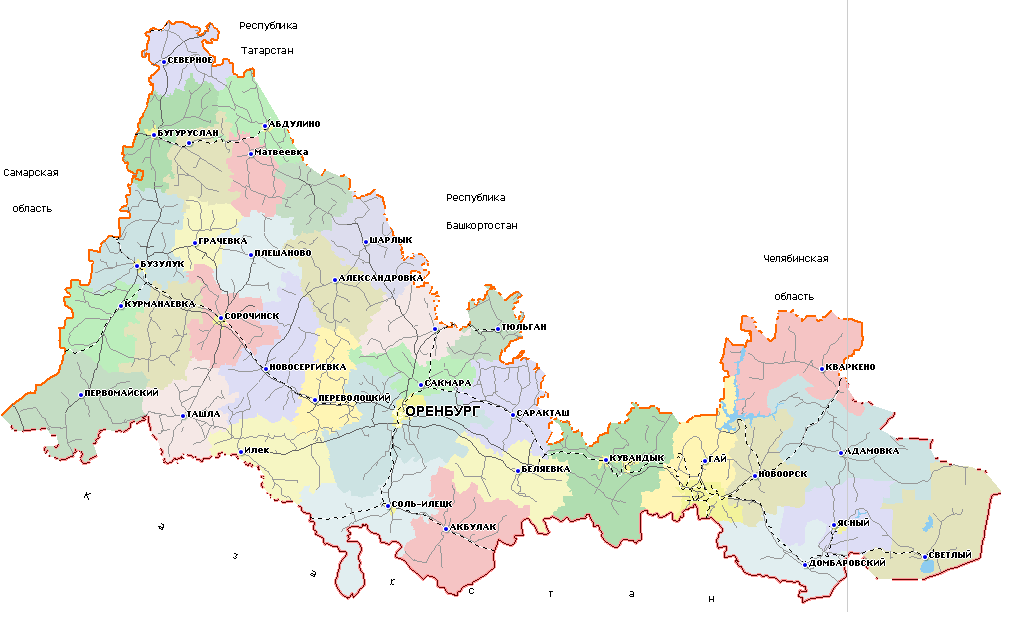 Краткая историческая справка         Земли, занимаемые Красногвардейским районом, начали активно заселять с 30-х годов 18 века.  В 50-60х годах 18 века усилилась миграция татар, чувашей, мордвы. Татары считаются, по существу, первопоселенцами Красногвардейского района.  Заселение башкирами шло по берегам рек Ток и Малый Уран.  Русские на этих землях начали заселяться с 1840 г. Начиная с 1910 года стали прибывать украинцы. Заселение немцами приходится на конец 19-го столетия. Каждая народность организовывала собственные поселения, привнося свою культуру.           До 1903 года село Староникольское носило название Чилищево.Особенности экономико-географического положения         Красногвардейский район расположен в северо-западной части Оренбургской области Приволжского Федерального округа Российской Федерации, на общем сырте. Район граничит: на севере с Матвеевским районом; на северо-востоке с Пономаревским районом; на востоке с Александровским районом; на юго-востоке с Новосергеевским районом; на западе с Грачевским районом, на юге с  Сорочинским  районом.  Протяженность границ района 397 км., это с севера на юг составляет 67 км. и с востока на запад 65 километров.            Административный центр района – с. Плешаново.          Староникольский сельсовет расположен в северной части Красногвардейского района, и граничит на севере и западе с Матвеевским районом, на востоке с Никольским сельсоветом, на юге с Дмитриевским сельсоветом.         Административно-хозяйственным центром является село Староникольское, расположенное в 54 км. от районного центра и в 282 км от областного центра  г. Оренбург.         МО расположено в пределах возвышенности Общий Сырт, которая представляет собой пластово-ярусную равнину с останцами поверхностного выравнивания.         На территории сельского совета протекает река Умирка и её притоки, имеется искусственный пруд. Рельеф местности равнинно-холмистый. Глубокие, резкоассиметричные долины Умирки, расчленяют местность на ряд неравносклонных увалов – сыртов. Южные склоны у них крутые, расчлененные балками и оврагами. Северные склоны пологие и длинные, растянутые на несколько километров. Подножья северных склонов незаметно переходят в надпойменные террасы.         Рисунок. Муниципальные образования Красногвардейского района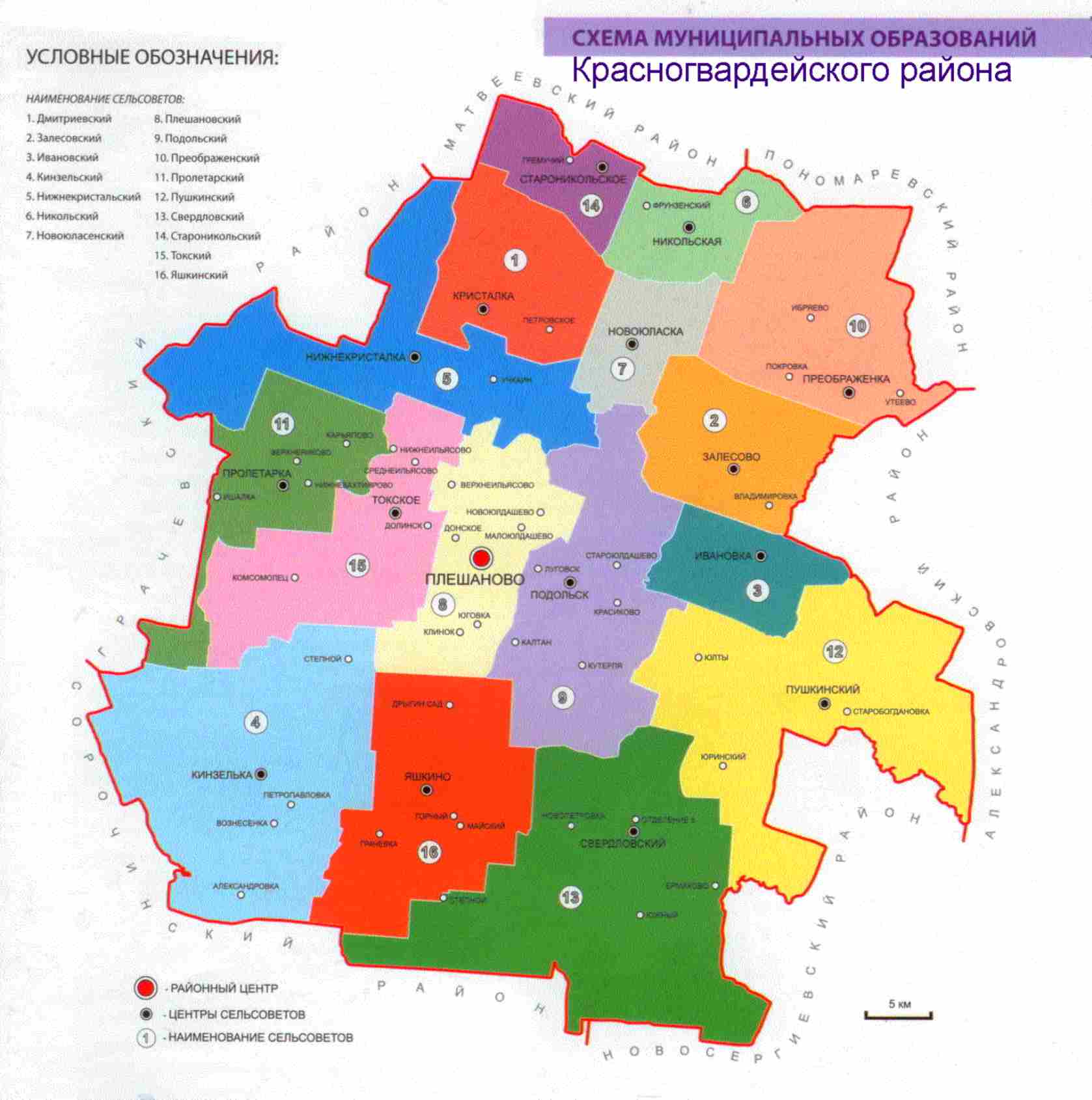          На территории МО железнодорожное сообщение отсутствует, ближайшая железнодорожная станция расположенна в 113 км – это станция «Сорочинская» Южно-Уральской железной дороги.Основная роль во внешних связях МО Староникольский сельсовет принадлежит автомобильному транспорту.         Транспортный каркас муниципального образования представлен автомобильными дорогами, которые состоят в основном из межпоселкового транспорта и основной улично-дорожной сети.         Староникольский сельсовет входит в Северную строительную зону, т.е. зону с наименьшей концентрацией градостроительной деятельности, установленной Схемой территориального планирования Оренбургской области.          Основная отрасль экономики поселения – сельское хозяйство.Красногвардейский район хорошо освоен и имеет широкие перспективы развития. Социально-экономическое положение района постоянно улучшается: объединяются сельскохозяйственные и промышленные предприятия, увеличивается число частных предпринимателей, расширяется сфера обслуживания, строятся новые жилые дома. Сведения о планах и программахМуниципальное образование участвует в реализации национальных проектов: «Здоровье», «Образование», «Развитие АПК», «Доступное и комфортное жилье гражданам России», активно участвует в реализации Федерального Закона № 185-ФЗ.Район принимает участие в областных целевых программах:Областная целевая программа «Социальное развитие села до 2015 года»;Областная целевая программа «Обеспечение питьевой водой населения Оренбургской области на 2011-2016 годы»;Областная целевая программа «Обеспечение жильем молодых семей в Оренбургской области на 2011-2015 годы»;Областная целевая программа «Безопасность образовательного учреждения на 2012-2015 годы»;Областная целевая программа «Создание системы кадастра недвижимости и управления земельно-имущественным комплексом на территории Красногвардейского района Оренбургской области на 2012-2016 годы».Муниципальные целевые программы, реализация которых предусмотрена в среднесрочной перспективе:Целевая программа «Развитие образования Красногвардейского района          Оренбургской области на 2014-2018 годы»;  Целевая программа «Доступная среда на 2014-2018 годы»;Целевая программа «Управление имуществом на 2014-2018 годы»;Целевая программа «Развитие физической культуры, спорта и          молодёжной политики в Красногвардейском районе Оренбургской             области на 2014 – 2018 годы»;Целевая программа «Обеспечение доступным и комфортным жильём          и коммунальными услугами граждан Красногвардейского района на           2014-2018 годы»;Целевая программа «Развитие культуры Красногвардейского района           на 2014-2018 годы»;Целевая программа «Экономическое развитие Красногвардейского            района на 2014-2018 годы»;Целевая программа «Устойчивое развитие сельских территорий           Красногвардейского района Оренбургской области на 2014-2018 годы           и на период до 2020 года»;Обеспечение общественного порядка и противодействие преступности в  Красногвардейский район  на 2008-2012 годы».Природные условияКлиматПо карте климатического районирования Староникольский сельсовет относится к III-A климатическому району, т.е. к восточноевропейскому району континентальной климатической области. Климатические условия здесь формируются под влиянием континентальных воздушных масс со стороны полупустынь Казахстана и водных просторов Атлантического океана, приносящего влагу и смягчающего температурные колебания. Поэтому климату свойственны суровая и сравнительно малоснежная зима, знойное и малодождливое лето, быстрый переход от зимы к лету, короткая весна, резкие температурные контрасты, дефицит влаги, интенсивная ветровая деятельность.         Климат Староникольского сельсовета характеризуется хорошо выраженной континентальностью, которую иллюстрирует большая амплитуда колебаний среднемноголетней температуры зимой (-15°С) и летом (+21 °С).           По количеству выпадающих осадков МО относится к зоне умеренного увлажнения. Относительная влажность составляет 60 %. Среднее годовое количество осадков составляет 360-410 мм в год.          Снеговой покров на территории Староникольского сельсовета в среднем залегает 145-150 дней, а его высота в конце зимы составляет от 30-40 см. Продолжительность безморозного периода составляет 130 дней. Сумма температур выше +10°С на территории района превышает 2600°. Все эти показатели являются средними для территории Оренбургской области.                      Первые заморозки наступают в конце октября, последние в конце марта. Ветровой режим характеризуется преобладанием в течение года ветров северо-западного, юго-восточного направлений, средняя скорость ветра 3,8 м/сек. На ветровой режим оказывает влияние равнинный рельеф местности, открытость степей способствует развитию здесь сильных ветров. Особенно знойные ветра формируются в период засух (суховеи).Зима (середина ноября - март) холодная, снежная, с устойчивыми морозами (-15-20 градусов), оттепели редки всегда сопровождаются гололедом. Снежный покров устанавливается в середине ноября, толщина к концу сезона достигает 30-40 см. Снеговой покров сохраняется в течение 145-150 дней. Во второй половине сезона часты метели, образуются заносы на дорогах. Грунты промерзают на глубину до 1,1-1,2 м.Весна (апрель-май) теплая, с ясной солнечной погодой, днем в апреле температура  воздуха 7-9 градусов. Снежный покров сходит в середине апреля, а к концу месяца грунт просыхает.Лето (июнь-середина) жаркое и сухое, нередко засушливое, с ясной солнечной погодой. Температура воздуха днем +25-+28 (макс. до +40 градусов), вначале и в конце лета ночи прохладные. Дожди бывают редко, преимущественно в виде кратковременных ливней с грозами, периодически бывают засухи. Продолжительность безморозного периода составляет 130 дней.Осень (середина сентября - середина ноября) теплая и ясная в первой половине, во второй половине прохладная с пасмурной погодой, с затяжными  моросящими дождями. Снег выпадает в начале ноября.По данным ФГУ «Оренбургский ЦГМС» климат Красногвардейского района имеет следующие характеристики:          Климатические условия района в целом, так и Староникольского сельсовета в частности, в отношении комфортности для труда, отдыха и лечения имеют как положительные, так и отрицательные черты. Краткость переходных сезонов – весны и осени, большая стабильность погодных условий, высокая длительность суммарного солнечного сияния относятся к благоприятным чертам климата. К негативным особенностям относятся низкие температуры зимой, создающие опасность обморожения и переохлаждения, повышенные сезонные и суточные перепады температур. Большая скорость ветра, с одной стороны, определяет запыленность населенных пунктов, иссушает почвы, с другой стороны, повышает самоочищение атмосферы от вредных примесей и способствует аэрации жилых массивов. ГеоморфологияВ геоморфологическом отношении Красногвардейский район, расположенный на территории Центрального Оренбуржья принадлежит к Общесыртовско-Предуральской возвышенной степи, представляет собой пластово-ярусную равнину, с останками поверхностного выравнивания, пересеченную реками, ручьями и оврагами. Абсолютные отметки высот увалов в районе колеблется от 100 до 300 метров. Основной фон почвенного покрова довольно однообразен и представлен преимущественно черноземами типичными карбонатными и обыкновенными, которые отличаются между собой мощностью гумусового горизонта, содержанием перегноя и степенью смятости. По механическому составу почвы в основном глинистые и суглинистые с зернисто-комковой структурой. В общих типах почв отдельными пятнами встречаются известняки и глинистые.  Все пахатно - пригодные почвы имеют достаточный запас питательных веществ, обладают хорошими физическими свойствами и при наличии влаги могут обеспечить получение высоких урожаев сельхоз культур.         В целом рельеф муниципального образования не создает больших помех для земледелия, так как большая часть пахотно-пригодных земель располагается на сравнительно пологих частях рельефа.
         Агроклиматические условия благоприятны для зерноводческого земледелия, включая выращивание озимых и яровых культур.Геологическое строение Геологическое строение территории очень сложное, отличается многообразием состава пород. В геологическом строении территории участвуют отложения от древнейших до современных, различного состава и происхождения. Рассматриваемая территория располагается в Восточно-Европейской (Русская) платформе, которая включает общесыртовско-предуральские возвышенные степи.  Глубокие, резко асимметричные долина Малого Урана, имеющие широтную ориентацию, расчленяют местность на ряд неравносклонных увалов - сыртов. МО Староникольский сельсовет расположен в области Волго-Уральского поднятия (антеклиза), на котором кристаллический фундамент, сложенный магматическими и метаморфическими породами относительно приподнят, а мощность осадочных пород сокращается.В возрастном отношении породы относятся к Кайнозойской и Палеозойской группе Пермской системы Татарского яруса и представлены молассовыми отложениями - песчаники, галечники, аргиллиты и глины, линзы конгломератов. Речную долину реки Умирки выстилают четвертичные и неогеновые отложения – пески, галечники, суглинки, иногда озерная известь (гата). Кроме того отложения пермского периода богаты бурыми углями, нефтью и газом, фосфоритами, бокситами, калийными солями, железными и марганцевыми рудами.Территория Общего Сырта и входящий в него Староникольский сельсовет характеризуется как район, в основном, благоприятный для градостроительного освоения, за исключением территорий подверженных развитию экзогенно-геологических процессов.ГидрографияРечная сеть Староникольского сельсовета представлена рекой Умирка, впадающая в реку Большой Кинель. Река принадлежит бассейну Каспийского моря. Это типично степная река, основная масса стока (80%) приходится на период весеннего половодья, вызванного быстрым стаиванием снегового покрова.  Летом река сильно мелеет. Общая длина реки – 57 км.Ширина Умирки  – до 5 метров.Площадь водосбора – 458 км2.Среднемноголетний объем — 1,57 км³/год.Русло умеренно извилистое, преимущественно неразветвлённое. Ширина в межень изменяется от 13 до 30 м., глубина от 0,6 до 2,0 м. Берега, в основном, крутые, покрытые лесом и кустарником, местами луговой растительностью. В половодье берега слабо размываются. Скорость течения в межень на перекатах 0,2-0,3 м/с, на плёсах не более 0,1 м/с.Водный режим реки Умирки и её притоков-ручьёв характеризуется резко выраженной волной весеннего половодья с интенсивным повышением уровня воды, вызываемым таянием снежного покрова в бассейне, и низкой устойчивой меженью, во время которой водотоки переходят в основном на грунтовое питание.Весеннее половодье начинается обычно в конце марта — начале апреля. Подъем уровня происходит резко и продолжается обычно от 5 до 15 дней. Максимум половодья наблюдается преимущественно в середине апреля, а в случае ранней или поздней весны смещается соответственно на начало или конец месяца.В долине реки Умирка на территории Староникольского сельсовета озёр нет. Есть искусственный пруд, который наполняется в основном весной и подпитывается родниками.РастительностьРастительный покров разнообразен и меняется в зависимости от рельефа и почвы. Тип растительности муниципального образования -  разнотравно–типчаково-ковыльные степи, сочетающиеся с луговыми степями и островными лесами. Луговые степи встречаются преимущественно в поймах рек. Островные леса состоят из широколиственных видов деревьев – дуба, осины, клена, липы сердцелистной, рябины и орешника. Из мелколиственных пород часто встречается береза бородавчатая. В поймах рек и по лесным опушкам растительность богаче и представлена ежой сборной, мятликом луговым, клевером красным и белым, овсяницей луговой.           В составе разнотравно-типчаково-ковыльных степях преобладают сухолюбивые, узколистные злаки при довольно обильном разнотравье. Из злаков господствуют ковыль Залесский, тырса, типчак, овсяница волжская, полынь, из растений других семейств встречаются вероника беловойлочная, адонис волжский, люцерна желтая, клевер горный. В составе разнотравья выделяются зопник клубненосный, тысячелистник обыкновенный, лапчатка распростертая, василек русский, костер, пырей, клевер белый, подорожник и другие виды.         На территории Красногвардейского района произрастает более 460 видов растений. Из них многие занесены в Красную книгу России и Оренбургской области.  Естественная растительность представлена разнотравно–ковыльными степями, водораздельными березово-осиновыми и дубовыми колками, приручьевыми черноольшанниками, пойменными лесами и остепненными лугами. Район характеризуется очень низкой лесистостью.             Естественный облик растительного покрова района значительно преобразован хозяйственной деятельностью человека, созданием агроценозов и лесокультурных насаждений.Животный мирСовременный животный мир Староникольского сельсовета, несмотря на коренные изменения среды обитания животных в связи с заселением и освоением региона, сохранил черты, характерные для фаунистического комплекса степной зоны. Важнейшей особенностью степных животных является норный образ жизни, а также стадность и коллониальность.     Основную часть разнообразия животного мира составляют виды, способные жить как в степях, так и в лесах. Из млекопитающих к ним относятся волк (в поисках корма мигрирует, в последнее время на территории района очень редок), лиса обыкновенная, корсак, заяц-беляк, барсук, горностай, хорь степной, ласка, еж ушастый и т.д.      Повсеместно встречается хомячок Эверсманна, рыжеватые и малые суслики, обыкновенный хомяк, обыкновенная слепушонка, полевая мышь, мышь-малютка, степной сурок. В каменистых степях с зарослями кустарников обитает степная пищуха. Типичным обитателем степей является степной сурок. Его местообитания — возвышенные места, где он строит свои сурчины.         Среди птиц самым распространенным является полевой жаворонок, стрепет, степной орел. Останавливаются на миграциях такие птицы как серый гусь, лебедь-шипун, гусь-казарка. Самые многочисленные среди рептилий – прыткая и живородящая ящерица. В реках живет уж, обыкновенный и водяной. Из ядовитых змей обитает степная гадюка. Земноводных представляют лягушки: озерная, остромордая, травяная. Важнейшими объектами рыболовства являются щука, лещ, сазан, жерех, язь, плотва, судак. Практически во всех водоемах соседствуют карась и окунь. Наиболее многочисленные насекомые – кузнечики и саранча. Украшение степей – жуки-чернотелки, перерабатывающие отмершую растительность, жуки-копрофаги, утилизирующие помет животных, жуки-нарывники, сокращающие численность саранчи. В разгар цветения растений можно обнаружить пчел, ос, наездников, дневных бабочек: голубянок, шашечниц, сатир, чернушек.Полезные ископаемыеКрасногвардейский район богат полезными ископаемыми, располагает большими запасами нефти и газа.Полезные ископаемые в пределах территории муниципального образования Староникольский сельсовет представлены Графским и Умирским месторождениями нефти, разрабатываемые ООО «Бугурусланнефть». Так же имеется не разрабатываемое на данный момент Апрельское месторождение нефти.Зоны с особыми условиями использования территории          В составе материалов по обоснованию проекта генерального плана на «Схеме зон с особыми условиями использования территорий и территорий, подверженных риску возникновения ЧС» выделены следующие зоны с особыми условиями использования территорий, т.е. территории, в границах которых устанавливаются ограничения на осуществление градостроительной деятельности:территории санитарно-защитных, зон производственных            коммунальных объектов;территории зон санитарной охраны и водозаборных сооружений;территории  водоохранных зон и прибрежных защитных полос;территории зон охраны воздушных линий электропередач;территории зон охраны газопроводов;территории зон охраны объектов нефтегазодобывающего           комплекса.         Границы указанных территорий и зон нанесены на карты в соответствии с законодательством Российской Федерации, Оренбургской области и местными нормативными актами. К зонам с особыми условиями использования территории относятся санитарно-защитные зоны предприятий, оказывающих негативное влияние на окружающую среду. Санитарно-защитная зоны объектов, выявленных на территории поселения установлены в соответствии с СанПин 2.2.1/2.1.1.1200-03 «Санитарно-защитные зоны и санитарная классификация предприятий, сооружений и иных объектов».  Охранные зоны трубопроводного транспорта установлены в соответствии со СНиП 2.05.06.-85* «Магистральные трубопроводы».         Таблица.  СЗЗ предприятий, сооружений и иных объектов на территории МО Староникольский сельсовет Для установления размеров СЗЗ требуется расчет рассеивания загрязнений атмосферного воздуха и физического воздействия на атмосферный воздух (шум, вибрация, ЭМП).Размеры санитарно-защитных зон определены по САНПИН 2.2.12.1.1.1200-03 с изм. от 09.09.2010.  "Санитарно-защитные зоны и санитарная классификация предприятий, сооружений и иных объектов". В санитарно-защитных зонах запрещается размещать:жилую застройку, включая отдельные жилые дома;ландшафтно-рекреационные зоны, зоны отдыха, территории курортов, санаториев и домов отдыха;территории садоводческих товариществ и коттеджной застройки, коллективных или индивидуальных  дачных и садово-огородных участков;спортивные сооружения, детские площадки;образовательные и детские учреждения;лечебно-профилактические и оздоровительные учреждения общего пользования;комплексы водопроводных сооружений для подготовки и хранения питьевой воды, которые могут повлиять на качество продукции;другие территории с нормируемыми показателями качества среды обитания.Охранная зона линий электропередач напряженностью 220 кВ составляет 25 метров, 110 кВ – 20 метров, 35 кВ – 15 метров (Постановление Правительства РФ от 24.02.2009 г. № 160).Согласно Водному Кодексу Российской Федерации от 03.06.2006 г. № 74–ФЗ установлены и нанесены на карты-схемы проекта генерального плана водоохранные зоны для рек и ручьев МО Староникольский сельсовет в размере 50, 100 и 200 метров. Для озер водоохранная зона составляет 50 и 100 метров.          В соответствии с Водным кодексом РФ определяются размеры водоохранных зон для всех водных объектов района.              Водоохранными зонами являются территории, которые примыкают к береговой линии рек, ручьев, озер, водохранилищ и на которых устанавливается специальный режим осуществления хозяйственной и иной деятельности в целях предотвращения загрязнения, засорения, заиления указанных водных объектов и истощения их вод, а также сохранения среды обитания водных биологических ресурсов и других объектов животного и растительного мира.  Водоохранные зоны рек включают поймы, надпойменные террасы, бровки и крутые склоны коренных берегов, а также овраги и балки, непосредственно впадающие в речную долину или озерную котловину. В границах водоохранных зон устанавливаются прибрежные защитные полосы, на территориях которых вводятся дополнительные ограничения хозяйственной и иной деятельности.  Ширина водоохранной зоны рек, ручьев, озер и ширина их прибрежной защитной полосы за пределами территорий городов и других поселений устанавливаются от соответствующей береговой линии.   Ширина прибрежной защитной полосы устанавливается в зависимости от уклона берега водного объекта и составляет 30 м. для обратного или нулевого уклона, 40 метров для уклона до трех градусов и 50 метров для уклона три и более градуса.	Для отображения водоохранных зон и прибрежных защитных полос на картах был использован нормативно-правовой подход, который предполагает установление размеров ВЗ и ПЗП в зависимости от длины рек и площади озер на основе утвержденных федеральных нормативов. В границах водоохранных зон запрещается:использование сточных вод для удобрения почв;размещение кладбищ, скотомогильников, мест захоронения отходов производства и потребления, химических, взрывчатых, токсичных, отравляющих и ядовитых веществ, пунктов захоронения радиоактивных отходов;осуществление авиационных мер по борьбе с вредителями и болезнями растений;движение и стоянка транспортных средств (кроме специальных транспортных средств), за исключением их движения по дорогам и стоянки на дорогах и в специально оборудованных местах, имеющих твердое покрытие.В границах прибрежных защитных полос наряду с установленными ограничениями запрещаются:распашка земель;размещение отвалов размываемых грунтов;выпас сельскохозяйственных животных и организация для них летних лагерей, ванн.               Закрепление на местности границ водоохранных зон и границ прибрежных защитных полос специальными информационными знаками осуществляется в соответствии с земельным законодательством.         Охранные зоны объектов водоснабжения устанавливаются в соответствии с СанПиН 2.1.4.1110-02 «Зоны санитарной охраны источников водоснабжения и водопроводов питьевого назначения», утвержденных постановлением Главного государственного санитарного врача РФ от 14 марта 2002 г. № 10.         Источниками хозяйственно-питьевого водоснабжения сельсовета являются 5 артезианских скважин, расположенных около населенных пунктов.          Согласно Санитарных правил и норм СанПиН 2.1.4.1110-02 (от 01 июня 2002 г.) вокруг скважин питьевой воды нанесен I пояс (строгого режима) зоны санитарной охраны в размере 50 м.; II и III пояса не нанесены, т.к. являются расчетными.         ЗСО организуются в составе трех поясов: первый пояс (строгого режима) включает территорию расположения водозаборов, площадок всех водопроводных сооружений и водопроводящего канала. Его назначение - защита места водозабора и водозаборных сооружений от случайного или умышленного загрязнения и повреждения. Второй и третий пояса (пояса ограничений) включают территорию, предназначенную для предупреждения загрязнения воды источников водоснабжения.         В каждом из трех поясов, а также в пределах санитарно-защитной полосы, соответственно их назначению, устанавливается специальный режим и определяется комплекс мероприятий, направленных на предупреждение ухудшения качества воды.          В границах ЗСО подземных водозаборов, водопроводных сооружений и водоводов запрещается:применение удобрений и ядохимикатов;размещение кладбищ, скотомогильников, полей фильтрации, навозохранилищ, силосных траншей, животноводческих траншей и других объектов, обусловливающих опасность микробного загрязнения подземных вод.         В пределах санитарных разрывов водоводов не допускается располагать источники загрязнения почвы и грунтовых вод.         Охранные зоны объектов электроснабжения установлены в соответствии с Постановлением Правительства РФ от 24.02.2009 N 160 "О порядке установления охранных зон объектов электросетевого хозяйства и особых условий использования земельных участков, расположенных в границах таких зон" (вместе с "Правилами установления охранных зон объектов электросетевого хозяйства и особых условий использования земельных участков, расположенных в границах таких зон").В охранных зонах объектов электросетевого хозяйства запрещается осуществлять любые действия, которые могут нарушить безопасную работу объектов электросетевого хозяйства, в том числе привести к их повреждению или уничтожению, и (или) повлечь причинение вреда жизни, здоровью граждан и имуществу физических или юридических лиц, а также повлечь нанесение экологического ущерба и возникновение пожаров, в том числе:набрасывать на провода и опоры воздушных линий электропередачи посторонние предметы, а также подниматься на опоры воздушных линий электропередачи;размещать любые объекты и предметы (материалы) в пределах созданных в соответствии с требованиями нормативно-технических документов проходов и подъездов для доступа к объектам электросетевого хозяйства, а также проводить любые работы и возводить сооружения, которые могут препятствовать доступу к объектам электросетевого хозяйства, без создания необходимых для такого доступа проходов и подъездов;находиться в пределах огороженной территории и помещениях распределительных устройств и подстанций, открывать двери и люки распределительных устройств и подстанций, производить переключения и подключения в электрических сетях (указанное требование не распространяется на работников, занятых выполнением разрешенных в установленном порядке работ), разводить огонь в пределах охранных зон вводных и распределительных устройств, подстанций, воздушных линий электропередачи, а также в охранных зонах кабельных линий электропередачи;размещать свалки;производить работы ударными механизмами, сбрасывать тяжести массой свыше 5 тонн, производить сброс и слив едких и коррозионных веществ и горюче-смазочных материалов (в охранных зонах подземных кабельных линий электропередачи);складировать или размещать хранилища любых, в том числе горюче-смазочных, материалов;размещать детские и спортивные площадки, стадионы, рынки, торговые точки, полевые станы, загоны для скота, гаражи и стоянки всех видов машин и механизмов, за исключением гаражей-стоянок автомобилей, принадлежащих физическим лицам, проводить любые мероприятия, связанные с большим скоплением людей, не занятых выполнением разрешенных в установленном порядке работ (в охранных зонах воздушных линий электропередачи);использовать (запускать) любые летательные аппараты, в том числе воздушных змеев, спортивные модели летательных аппаратов (в охранных зонах воздушных линий электропередачи).        В пределах охранных зон объектов электросетевого хозяйства без письменного решения о согласовании сетевых организаций юридическим и физическим лицам запрещаются:строительство, капитальный ремонт, реконструкция или снос зданий и сооружений;горные, взрывные, мелиоративные работы, в том числе связанные с временным затоплением земель;посадка и вырубка деревьев и кустарников;дноуглубительные, землечерпальные и погрузочно-разгрузочные работы, добыча рыбы, других водных животных и растений придонными орудиями лова, устройство водопоев, колка и заготовка льда (в охранных зонах подводных кабельных линий электропередачи);проезд машин и механизмов, имеющих общую высоту с грузом или без груза от поверхности дороги более 4,5 метра (в охранных зонах воздушных линий электропередачи);земляные работы на глубине более 0,3 метра (на вспахиваемых землях на глубине более 0,45 метра), а также планировка грунта (в охранных зонах подземных кабельных линий электропередачи);полив сельскохозяйственных культур в случае, если высота струи воды может составить свыше 3 метров (в охранных зонах воздушных линий электропередачи);полевые сельскохозяйственные работы с применением сельскохозяйственных машин и оборудования высотой более 4 метров (в охранных зонах воздушных линий электропередачи) или полевые сельскохозяйственные работы, связанные с вспашкой земли (в охранных зонах кабельных линий электропередачи).Охранная зона магистральных газопроводов и нефтепроводовДля магистральных газопроводов - 150 метров, для магистральных трубопроводов транспортирования нефти -  75-100 метров в зависимости от диаметра труб (СанПиН 2.2.1/2.1.1.1200-03).В охранных зонах  трубопроводов  запрещается   производить всякого   рода  действия,  могущие  нарушить  нормальную  эксплуатацию трубопроводов либо привести к их повреждению, в частности:перемещать, засыпать  и  ломать  опознавательные и сигнальные знаки, контрольно-измерительные пункты;открывать люки,  калитки и двери необслуживаемых усилительных пунктов кабельной связи,  ограждений узлов линейной арматуры,  станцийкатодной и  дренажной защиты,  линейных и смотровых колодцев и другихлинейных устройств,  открывать и закрывать краны и задвижки, отключатьили   включать   средства   связи,   энергоснабжения   и  телемеханики трубопроводов;устраивать всякого  рода  свалки,  выливать  растворы кислот, солей и щелочей;разрушать берегоукрепительные   сооружения,   водопропускные устройства, земляные и иные сооружения  (устройства),  предохраняющиетрубопроводы от  разрушения,  а  прилегающую  территорию и окружающую местность - от аварийного разлива транспортируемой продукции;д) разводить огонь и размещать какие-либо открытые  или  закрытые источники огня.В охранных зонах трубопроводов без письменного разрешения предприятий трубопроводного транспорта запрещается:возводить любые постройки и сооружения; высаживать деревья  и  кустарники  всех  видов,  складировать корма,  удобрения,  материалы,  сено и солому,  располагать  коновязи, содержать скот,  выделять рыбопромысловые участки,  производить добычу рыбы,  а  также  водных  животных  и  растений,  устраивать   водопои, производить колку и заготовку льда;сооружать проезды  и  переезды  через  трассы  трубопроводов, устраивать стоянки автомобильного транспорта,  тракторов и механизмов, размещать сады и огороды;производить мелиоративные    земляные   работы,   сооружать оросительные и осушительные системы;производить всякого   рода  открытые  и  подземные,  горные, строительные, монтажные и взрывные работы, планировку грунта.ТЕРРИТОРИИ ОБЪЕКТОВ КУЛЬТУРНОГО НАСЛЕДИЯПо данным Министерства культуры, общественных и внешних связей Оренбургской области на территории Староникольского сельсовета памятников археологии являющиеся объектами культурного наследия не имеется.ОСОБО ОХРАНЯЕМЫЕ ПРИРОДНЫЕ ТЕРРИТОРИИ         По данным Министерства природных ресурсов, экологии и имущественных отношений Оренбургской области, утвержденных распоряжением администрации Оренбургской области от 21.05.1998 г. № 505-р «О памятниках природы Оренбургской области», на территории МО Староникольский сельсовет особо охраняемых природных территорий регионального (областного) значения нет. ЗЕМЛИ МУНИЦИПАЛЬНОГО ОБРАЗОВАНИЯ.  ТЕРРИТОРИАЛЬНЫЕ РЕСУРСЫТерритория муниципального образования         В соответствии с техническим заданием, границами разработки генерального плана являются границы муниципального образования Староникольский  сельсовет, установленные в соответствии с Законом Оренбургской области «О муниципальных образованиях в составе муниципального образования Красногвардейский  район Оренбургской области» (в редакции Закона Оренбургской области от 16.02.2005 г. N 1901/343-III-ОЗ).         Площадь МО Староникольский сельсовет составляет 6894,5 га.          Общая площадь земель населенных пунктов (согласно кадастровой карте), входящих в состав МО – 296,216 га, в том числе:с. Староникольское – 176,477 га*;с. Гремучий – 119,741 га*;*Данные получены путем картометрических измерений.Таблица. Характеристика земель МО Староникольский сельсовет согласно проекту перераспределения земель от 2004г.Территориальные ресурсы         Для выявления территориальных ресурсов для развития муниципального образования проведён анализ по ряду факторов, влияющих на направление развития поселения:природно-экологические;санитарно-гигиенические;особенности инженерного обустройства;характер современного использования территории;размещение и состояние жилищного фонда, общественных и производственных объектов;социально-экономические и прочие факторы, определяющие параметры и перспективы развития муниципального образования.         Оценивались как территории населённых пунктов, так и к ним прилегающие.          Задача генплана: определение направлений территориального развития, решения по функциональному зонированию, планировочной структуре, инженерно-транспортной инфраструктуре, рациональному использованию природных ресурсов, охране окружающей среды. В результате оценки обозначены наиболее благоприятные площадки по комплексу положительных факторов, на которых возможно размещение жилой и общественной застройки.Так же были проанализированы и выбраны площадки для развития новых производственных, общественно-деловых и рекреационных зон.СОЦИАЛЬНО-ЭКОНОМИЧЕСКАЯ СИТУАЦИЯХозяйственный комплекс и предпосылки развития	Основу экономического потенциала сельсовета составляет агропромышленный комплекс, от эффективной работы которого во многом зависит стабильность экономической, социальной и политической ситуации в районе.  Агропромышленный комплекс является основным звеном в секторе экономики Красногвардейского района. Сельское хозяйство носит многоотраслевой характер. В районе разводят КРС, овец, лошадей, свиней. Из зерновых культур преобладают пшеница, ячмень, из кормовых культур - кукуруза и подсолнечник, овес. Экономика сельсовета ориентирована на развитие сельского хозяйства и специализируется на растениеводстве.   На территории муниципального образования наиболее крупными предприятиями являются ФЛ ООО «Корус Агро», КФХ «Рассвет» и СКХ «Искра».           Необходима научно обоснованная специализация сельского хозяйства данного района (т.е. соответствующая местным природным и экономическим условиям и ресурсам) для повышения эффективности сельского хозяйства с наименьшими народнохозяйственными затратами. Это в свою очередь повысит эффективность и возможность дальнейшего развития важного звена сельского хозяйства – предприятий и организаций по заготовке, хранению, переработке сельскохозяйственной продукции, её реализации, развитию пищевой промышленности.  Актуально стоит вопрос по развитию предприятий переработки сельхозпродукции.   В июне 2012 года Оренбургская область и группа компаний "Нижегородский масложировой комбинат" (ГК "НМЖК") подписали соглашение о строительстве маслоэкстракционного завода в Сорочинске. Этот инвестиционный проект открывает принципиально новые возможности для развития агропромышленного сектора всего Красногвардейского района. Появится предприятие, способное перерабатывать практически весь урожай маслосемян хозяйств региона. Его расположение в центре зоны выращивания подсолнечника до минимума сократит расходы по доставке сырья к месту реализации, а появление регионального спроса на рапс будет способствовать увеличению посевных площадей под этой культурой и повышению эффективности использования почвенно-климатического потенциала сельскохозяйственного производства.                   Таблица. Численность населения, занятого в экономике МО Староникольский сельсовет         Из таблицы следует, что наибольший процент занятого населения в экономики Староникольского сельсовета принадлежит сельскому хозяйству.     Предпосылки развития муниципального образованияВ перспективный период развитие муниципального образования Староникольский сельсовет будет определяться рядом факторов:экономико-географическим положением, природно-климатическими и транспортными условиями;имеющимися земельными ресурсами;накопленным экономическим и социальным потенциалом;развитием новых форм хозяйствования;имеющимся месторождением нефти и газа;размещение международной автотрассы «Западная Европа – Западный Китай» на территории Красногвардейского района;строительство маслоэкстракционного завода в Сорочинске. Ресурсы и направление развитияПерспективы развития МО Староникольский сельсовет связаны с   растениеводством и мясо-молочным животноводством. МО имеет благоприятные природно-климатические условия. Климат рассматриваемой территории континентальный. Характеризуется теплым летом и холодной зимой с устойчивым снежным покровом. Что дает возможность для развития агропромышленного комплекса.Развитие сельского хозяйства, полноценное использование имеющихся сельхозугодий позволит открыть смежные производства – переработка молока, мяса, зерна, масличных культур, комбикормов, переработка отходов КРС,  изготовление и ремонт сельскохозяйственной техники. Может оказать влияние на развитие производительных сил и приток населения наличие на территории МО месторождений нефти. Поддержка и развитие малого предпринимательства, создание условий для интенсивного роста и повышения экономической активности субъектов предпринимательства на основе создания современной рыночной среды.Размещение МО на региональной автотрассе, а также близость проектной автодороги «Западная Европа - Западный Китай» (в 10 км. от с. Плешаново) даёт хорошие предпосылки развития поселения.      Выбором оптимистического варианта развития поселения Староникольский сельсовет с учетом прогноза возможностей прироста населения, конкурентных преимуществ поселения.Демографическая ситуация. Прогноз численности населения  К концу 2013 года численность населения МО Староникольский сельсовет составила 394 человека.         Согласно предоставленным сведениям из отдела статистики численность населения Староникольского сельсовета представлена в следующих таблицах.          Таблица. Численность населения МО Староникольский сельсовет по данным сельской администрации на декабрь2013г.:          Рисунок. Динамика численности населения МО Староникольский сельсовет         Из таблиц и рисунка следует, что численность сельсовета убывает.  Наивысший спад произошёл в 2009 год – на 103 человека и продолжается по настоящее время. На динамику численности населения оказывают влияние показатели естественного и механического (миграционного) движения населения. Естественным движением населения называют изменение численности населения за счет рождений и смертей.          Сведения по естественному движению в МО Староникольский сельсовет предоставлены в следующей таблице.         Таблица. Естественное движение населения МО Староникольский сельсовет          Рисунок. Естественное движение населения в МО Староникольский сельсовет         Таблица и рисунок показывают, что в сельсовете наблюдается естественная убыль населения, т.е. число умерших преобладает над числом родившихся.         Механическое движение населения /миграция/ изменение численности населения за счет числа прибывших и убывших человек.         Сведения по миграции населения в сельсовете предоставлены в следующей таблице.         Таблица. Миграция (механическое движение) населения МО Староникольский сельсовет          Рисунок. Механическое движение населения в МО Староникольский сельсоветТаблица и диаграмма, представленная на рисунке, свидетельствует о незначительном механическом приросте с 2010 года.          Таблица. Соотношение мужчин и женщин в МО Староникольский сельсовет          Из таблицы следует, что среди населения трудоспособного и старше трудоспособного возраста женщин примерно столько же, как и мужчин.         Таблица. Распределение населения по возрастным группам в МО Староникольский  сельсовет          Из таблицы следует, что за период 2009 – 2013 годы доля детей в общей численности увеличилась на 5,5 %, доля пожилых людей – возросла на 2,1 %. Доля трудоспособного населения в общей численности упала на 7,6 %.          Сведения по семейности согласно данным Всемирной переписи населения 2010 года (за учетную единицу во время переписи было принято домохозяйство) представлены в следующей таблице.Таблица. Число и состав домохозяйств в МО Староникольский сельсовет согласно переписи населения (2002 и 2010 гг.)  ТаблицаИз вышеуказанных таблиц и рисунков следует, что численность населения МО Староникольский сельсовет устойчиво падает. Основной причиной естественной убыли населения является значительное снижение уровня. К основным причинам смертности населения трудоспособного возраста относятся несчастные случаи, отравления, травмы, болезни системы кровообращения и новообразования.         На перспективу можно предположить увеличение численности населения Староникольского сельсовета, учитывая материальное стимулирование государством рождение второго и последующих детей (выплата материнского капитала), а так же программ по привлечению молодых специалистов на село.          Используя имеющиеся сведения о численности населения МО Староникольский сельсовет, о ее динамике произведем расчет численности населения, представленный ниже.          Прогноз численности населения         Выбор направлений дальнейшего территориального развития Староникольского сельсовета, зависит от прогнозируемой численности населения, которые строятся на основе гипотез относительно будущей динамики рождаемости, смертности и миграции.         Оптимистичный вариант предполагает демографический рост населения. В качестве оптимистического прогноза определяем средний прирост для каждого населенного пункта.  При таком прогнозе численность населения МО Староникольский сельсовет и входящие в него населенные пункты, рассчитаем, который основывается на использовании данных об общем приросте населения (естественном и механическом), рассчитывается по формуле:S h+t=Sh√(1+К общ.пр. / 1000)t,            где Sh – численность населения на начало планируемого периода, чел.;  t – число лет, на которое производится расчет;         Кобщ.пр. – коэффициент общего прироста населения за период, предшествующий плановому, определяется как отношение общего прироста населения к среднегодовой численности населения.         Отсутствие  исходных данных и неясность тенденций с естественным приростом населения снижает точность прогнозов.            Таблица. Численность населения по населенным пунктам, входящих в состав Староникольского сельсовета (оптимистичный вариант), чел.         Более точный метод, используемый для длительных прогнозов, - это метод возрастной передвижки, основанный на использовании данных о возрастном составе населения и коэффициентов дожития, рассчитываемых на основании таблиц смертности и коэффициентов рождаемости, полученных из таблиц рождаемости. Расчет этим методом невозможен за недостаточностью сведений.         Произвести расчет перспективной численности населения методом трудового баланса также нет возможности, так как отсутствуют данные абсолютной численности градообразующих кадров на расчетный срок.         Таким образом, перспективная численность населения Староникольского сельсовета существенным образом отличается в зависимости от выбранного метода расчета и сценария демографического развития. Пессимистический вариант отражает перспективы демографического развития в условиях ухудшения социально-экономической ситуации и отсутствия активной демографической и миграционной политики в стране и в регионе. Этот сценарий предусматривает снижение уровня рождаемости в сочетании с высокой смертностью и низким уровнем ожидаемой продолжительности жизни, также предполагается сохранение миграционной убыли. Оптимистичный сценарий демографического развития предполагает, что в прогнозируемый период кризисные явления в естественном и механическом движении будут преодолены.          Для оценки потребности МО Староникольский сельсовет в ресурсах территории, социального обеспечения и инженерного обустройства населенных пунктов принимаем к рассмотрению численность населения Староникольского сельсовета: к 2033 году – 400 чел. – общий прирост – 6 чел.         Рост численности населения возможен при определенных условиях, к которым относятся и улучшение качества жизни, и социально- экономическая политика, направленная на поддержание семьи, укрепление здоровья населения, успешная политика занятости населения, а именно создание новых рабочих мест, обусловленного развитием различных функций сельсовета.Жилищный фонд и жилищное строительство         Жилищное строительство оказывает существенное влияние на формирование внутрипоселковой системы расселения, а, следовательно, на изменение числа жителей и потребность в инфраструктурных объектах.                    Главная цель и задача жилищного строительства – это рост реальной обеспеченности населения жильем, одного из важных индикаторов уровня жизни населения.           По данным администрации МО Староникольский сельсовет по состоянию на 01.01.2013 г. :общая площадь жилого фонда составила  - 9501 кв. м.,площадь ветхого и аварийного жилья – 5354 кв. м.                       Средняя жилищная обеспеченность на 1 человека в МО Староникольский сельсовет составляет 24,1 кв.м.          Таблица. Структура жилья по формам собственности в населенных пунктах МО Староникольский сельсовет на 31.12.2013 год, кв.м.         В МО Староникольский сельсовет 98,63 % жилого фонда является частными (индивидуально-обособленным) одноэтажными домами и 1,37 % муниципальной собственностью. Наибольшая доля жилищного фонда имеется в с. Староникольское.         Таблица. Благоустройство жилого фонда МО Староникольский сельсовет        Население частично обеспечено основными коммуникациями. Канализация нецентрализованная, население использует сливные ямы. Отопление газовое. Техническое состояние объектов инженерной инфраструктуры сельсовета не соответствует современным требованиям. Износ водопроводных сетей составляет  100 %.                  Территориальное развитие Староникольского сельсовета разработано на расчетный срок до 2033 года и может корректироваться инвестиционными возможностями сельсовета.         Проектное решение         Жилищное строительство является важной составляющей экономики. Это связано с тем, что в процессе строительства неминуемо создаются рабочие места, что в свою очередь, увеличивает доходы людей и стимулирует сопряженные со строительством многочисленные отрасли производства, то есть оживляет экономику.         Настоящим проектом при рассмотрении вопросов, связанных с переходом к устойчивому функционированию и развитию жилищной сферы, принимаются во внимание основные положения приоритетного национального проекта «Доступное и комфортное жилье – гражданам России»:увеличение объемов строительства жилья и необходимой коммунальной инфраструктуры, развитие финансово-кредитных институтов и механизмов;приведение жилищного фонда и коммунальной инфраструктуры в соответствие со стандартами качества;обеспечение доступа населения к потреблению жилья и коммунальных услуг в соответствии с платежеспособным спросом и социальными стандартами;сохранение и обновление жилищного фонда.                  Приоритет в градостроительной политике Староникольского сельсовета отдан развитию малоэтажной жилой застройки, так как имеется спрос населения на индивидуальное жилье усадебного типа.          Для устойчивого развития жилищного строительства необходима государственная и муниципальная поддержка, особенно в сфере обеспечения инженерной инфраструктурой площадок нового строительства.           В связи с этим, необходимо принятие следующих мер:активное участие государства в финансировании инвестиционных проектов по подготовке инженерной инфраструктуры на площадках нового строительства;модернизация объектов коммунальной инфраструктуры;повышение эффективности управления коммунальной инфраструктурой;создание институтов привлечения частных инвестиций для модернизации объектов коммунальной инфраструктуры;ликвидация ветхого, аварийного фонда;освоение новых площадок под жилищное строительство;наращивание темпов строительства жилья; поддержка стремления граждан строить и жить в собственных жилых домах, путем предоставления льготных жилищных кредитов, решения проблем инженерного обеспечения, частично компенсируемого из средств бюджета, создания облегченной и контролируемой системы предоставления участков и их застройку.Социальная сфера. Проблемы и направления развития         Современное состояние         Развитие социальной сферы Староникольского сельсовета заключается в обеспечении населенных пунктов объектами культурно-бытового обслуживания.          Обеспечение современных условий жизни в сельской местности невозможно без основных элементов социальной инфраструктуры – школы, детского дошкольного учреждения, клуба, возможностью получить первую медицинскую помощь, воспользоваться бытовыми услугами и современной связью.          Ниже представлены сведения об учреждениях культурно-бытового обслуживания поселения.          Образование         Согласно сведениям, предоставленным администрацией МО, система образования поселения включает следующие учреждения:-1 муниципальное дошкольное образовательное учреждение:        «Староникольский детский сад» на 25 человекс. Староникольское, ул. Молодёжная, д.23;-1 школа: Муниципальное бюджетное образовательное учреждение «Староникольская СОШ» - с. Староникольское, ул.Центральная, д.10.         Таблица. Данные о дошкольных учреждениях и общеобразовательных учреждениях по населенным пунктам         По данным госстатнаблюдения по форме 76-рик в МО Староникольский сельсовет на начало учебного года к занятиям приступило:           Из таблицы следует, что за период с 2006 до 2013 года, наблюдается снижение количества учеников на   33    человека.                  По данным школьного сайта  http://snikol.jimdo.com/ в образовательном учреждении /общей площадью 1637,1/ имеется 11 учебных кабинетов, административное помещение, учительская, совмещённая с методическим кабинетом, библиотека с читальным залом на 6 мест, игровая комната для учащихся 1-4 классов, спортивный зал с оборудованными раздевалками и душевыми кабинками, школьная столовая, работающая на сырье, обеденный зал на 60 посадочных мест, кабинет информатики, лаборатория, сан.узлы для мальчиков, девочек и персонала школы.            Спортивный зал, площадью 288 кв. м., укомплектован спортивным инвентарём согласно программным требованиям.           На территории образовательного учреждения есть спортивная площадка, площадью 1349,5 кв. м.. На ней установлены лестницы, рукоходы, бревно, разноуровневые турники, полоса препятствий.  Есть футбольное поле, площадью 794 кв.м..           Школа имеет на своём балансе микроавтобус Газель (выпуск 2011 год), который используется для подвоза учащихся на занятия в другое образовательное учреждение.             Согласно информации предоставленной сельсоветом уровень износа здания составляет 30% и требует капитального ремонта кровли и главного входа, а также текущего ремонта здания и помещений.          Таблица. Численность дошкольников (0-6 лет) Староникольского сельсовета Красногвардейского района                Из таблицы можно сделать вывод о том, что за период с 2005 – 2013 годы наблюдается увеличение числа детей дошкольного возраста на 15 человек.По данным сайта Староникольского детского сада http://staronikdetsad.jimdo.com/ в детском саду функционирует 1 разновозрастная группа. Наполняемость группы от 2 до 7 лет. Дети занимаются по программе «Радуга». Уровень износа здания составляет 30% и требует капитального ремонта кровли и главного входа, а также текущего ремонта здания и помещений. В среднем детский сад оборудован на – 83,6%, детская площадка на - 85%.  Перспективное строительство объектов образования согласно СТП района не планируется.          Культурно-просветительные учрежденияТаблица.  Данные по обеспеченности учреждениями культуры МО Староникольский сельсовет         Из таблицы следует, что на территории Староникольского сельсовета действует одно культурно-просветительное учреждение, проектной мощностью 120 посадочных мест. Согласно нормативам в сельских поселениях с населением от 0,2 до 1,0 тыс.чел. обеспеченность должна составлять до 300 мест.          Библиотека расположена в здании дома культуры. Цель библиотек - организация библиотечного обслуживания населения. Общий библиотечный фонд должен соответствовать нормативам 5000-6000 тыс. ед. хранения на сельское поселение от 1,0 до 3,0 тыс. чел.         Перспективное строительство объектов культуры согласно СТП района не планируется, объекты, находящиеся в стадии реконструкции не имеются.        Износ здания составляет 30 %.         Спортивные учреждения         На территории сельсовета действуют следующие объекты физической культуры и спорта:         Таблица. Данные по обеспеченности учреждениями физической культуры МО Староникольский сельсовет         Из таблицы следует, что в сельсовете объекты физической культуры и спорта находятся только в с. Староникольское. Спортзал при школе, спортивная площадка и футбольное поле.         Вместимость спортивных объектов соответствует нормативам.         Перспективное строительство объектов физической культуры согласно СТП района не планируется, объекты, находящиеся в стадии реконструкции не имеются.         Учреждения здравоохранения           Работа в системе здравоохранения направлена на сохранение и повышение доступности и качества медицинской помощи населению.          Согласно сведениям, предоставленным администрацией МО, медицинское обслуживание населения осуществляется следующими учреждениями:ФАП – с. Староникольское, ул. Молодёжная, д.27.          Таблица. Медицинские учреждения МО Староникольский сельсовет            Действующий ФАП на территории сельсовета нуждается в ка ремонте, его износ составляет 50%.          В МО учреждения санитарно-курортные и оздоровительные, отдыха и туризма, а также учреждения социального обеспечения отсутствуют.         На территории сельсовета отсутствует станция скорой помощи и медицинские учреждения узкого профиля.          Предприятия общественного питания и торговли          По данным администрации Староникольского сельсовета в настоящее время в МО действуют следующие торговые объекты:          На территории сельсовета работают 5 торговых объектов. Общая площадь магазинов составляет 130,0 кв.м. Предприятия торговли представлены магазинами со смешанными типами товаров. Торговля ведется завезенным товаром.         Все объекты торговли осуществляют розничную продажу товаров.  Предприятий оптовой торговли на территории МО нет.         Рынки на территории сельсовета отсутствуют.Общедоступные предприятия общественного питания, кафе, рестораны на территории муниципального образования отсутствуют.         Cтроительство рынков, объектов торговли и общественного питания, согласно СТП района, на территории Староникольского сельсовета не планируется.         Учреждения коммунального и бытового обслуживанияУчреждения бытового и коммунального обслуживания населения представлены следующими объектами:          Бытовое обслуживание           ООО «УЮТ» находится по адресу с. Подольск, ул. Юбилейная, д.48, Предприятие занимается поставкой холодной воды. Вывоз бытовых отходов осуществляют жители самостоятельно.         Почтовое отделение находится по адресу:с.Староникольское, ул. Центральная, д.14, количество работающих – 1 человек.         На территории сельсовета отсутствуют такие объекты бытового обслуживания как операционная касса, прачечная, химчистка, гостиница, баня и т.д.        Пожарное отделениеНа территории МО Староникольский сельсовет пожарное отделение отсутствует. Ближайшее пожарное отделение, находящиеся в с. Никольское. На вооружении объекта находится одна пожарная машина и ЗИЛ 131 оборудованный для нужд пожаротушения. Количество работающих – 5 человек, процент загруженности – 50 %, радиус обслуживания около 10 км. (расстояние от с. Никольское до пос. Гремучий составляет около около 10 км.).          Кладбища         На территории Староникольского сельсовет расположено 2 действующих кладбища, общая площадь которых составляет 20225 м2 и 2 закрытых. Площадь закрытого кладбища на территории с. Староникольское составляет 150 м2, площадь другого у пруда на руч. Барабанный неизвестна.  Территория кладбищ не ограждена.           Таблица. Информация по кладбищам, расположенных на территории муниципального образования Староникольский сельсовет          Полигоны ТБО          В Староникольском сельсовете имеется 1 полигон ТБО, территория которого по периметру обвалована и благоустроена.         Таблица. Состояние полигонов твердых бытовых отходов на территории Староникольского сельсоветаСкотомогильники На территории Староникольского сельсовета находится один действующий скотомогильник. На скотомогильник заведена ветеринарно-санитарная карточка.         Таблица. Состояние скотомогильников на территории Староникольского сельсовета         Таблица 7.4-7 Характеристика современной обеспеченности основными учреждениями обслуживания МО Староникольский сельсовет и ориентировочный расчет потребности в основных учреждениях обслуживания на расчетный срокВыводы:         Образование                  Согласно нормативам рекомендуемой обеспеченности на 1000 жителей сельского поселения число школьных мест должно составлять 136.           Школа Староникольского сельсовета, рассчитанная на 192 места, загружена лишь на 31%. Кроме того, наблюдается сокращение числа обучающихся.  Поэтому даже при росте населения на проектный срок, потребность в школьных местах будет обеспечена. Здание школы построено более 20 лет назад, требуется кап.ремонт входной группы и кровли. Износ самого здания составляет 30%, согласно СТП района необходим кап. ремонт           Детский сад, рассчитанный на 25 мест, загружен на 100%. Обеспеченность детского сада составляет 83,6%, здание изношено на 30%. Кап ремонт был выполнен в 2008г. Рост численности детей дошкольного возраста незначительный, соответственно, на расчетный срок группы дошкольного образования будет достаточно.          Культурно-просветительные учреждения         Согласно нормативам Староникольский сельсовет достаточно обеспечен учреждениями культуры и искусства. Необходимо провести капитальный ремонт здания сельского клуба в с. Староникольское.          Необходимо пополнение фонда существующих библиотек специальной, детской и учебной литературой, а также документами на различных носителях, в том числе обучающими и развлекательными программами и играми.         Спортивные учреждения          Согласно нормативам сельсовет не достаточно обеспечен спортивными сооружениями, поэтому при планируемом росте населения на расчетный срок их будет достаточно. Проектом предлагается увеличение спортивной площадки и улучшение материальной базы спортивных объектов в с. Староникольское.         Учреждения здравоохранения           Согласно нормативам сельсовет достаточно обеспечен объектами здравоохранения. Процент загруженности врачебной амбулатории и ФАП составляет 100 %, но и  при планируемом росте населения на расчетный срок учреждений здравоохранения будет достаточно.         Генпланом рекомендуется выполнить кап. ремонт здания ФАП в с. Староникольское. Необходимо обновление и пополнение материально-технической базы учреждения здравоохранения.          Предприятия общественного питания и торговли         Согласно местных нормативов градостроительного проектирования муниципального образования Староникольский сельсовет Красногвардейского района Оренбургской области рекомендуемый показатель торговой площадь магазинов на 1000 жителей составляет 100-200 м2, поэтому при планируемом росте населения на расчетный срок объектов торговли будет достаточно.          Объекты общедоступного питания в сельсовете отсутствуют. Необходимость данного объекта решается администрацией муниципального образования.         Учреждения коммунального и бытового обслуживанияВ с. Староникольское расположено почтовое отделение. На территории сельсовета действует ООО «УЮТ», выполняя обязанности по обеспечению населения водой. Находится организация по адресу с. Подольск, ул.Юбилейная,48.         На территории сельсовета отсутствуют такие объекты бытового обслуживания как операционная касса, прачечная, химчистка, баня, гостиница.         Таким образом, в Староникольском сельсовете существует потребность в следующих объектах бытового обслуживания населения:Химчистка, нормативная мощность – 1,0 кг. белья в смену;Прачечная, нормативная мощность – 8,5 кг. белья в смену;Гостиница, нормативная мощность – 3 места;Столовая, нормативная мощность – 16 мест;Операционная касса Сбербанка – 1 объект.Необходимость данных объектов решаются администрацией муниципального образования, после проведения соответствующего анализа.         Пожарное отделение          Согласно местных нормативов градостроительного проектирования Красногвардейского района Оренбургской области, рекомендуемый показатель пожарных автомобилей на 1000 жителей - 0,4 машины. Сельсовет пользуется пожарными машинами Никольского сельсовета.         Согласно техническому регламенту о требованиях пожарной безопасности от 22 июля 2008 года дислокация подразделений пожарной охраны на территориях поселений определяется исходя из условия, что время прибытия первого подразделения к месту вызова в сельских поселениях  не должно превышать  20 минут (порядка 20 км. при скорости 60 км/час).  Время прибытия подразделения в с. Староникольское составляет 20 минут. В пос. Гремучий (наиболее удалённый населённый пункт), время прибытия составляет 37 минут, что не соответствует нормативам.         Кладбища         На территории Староникольского сельсовета расположено 2 действующих кладбища, общая площадь которых составляет 20225 м2.         Согласно местных нормативов градостроительного проектирования муниципального образования Староникольский сельсовет Красногвардейского района Оренбургской области площадь участка кладбища должна соответствовать 0,24 га на 1000 человек населения.              Согласно СТП района кладбищу с. Староникольское на перспективу требуется резервная площадь в размере 2000 м2.         Полигоны ТБО          Существующему полигону ТБО с. Староникольское требуется резервная площадь на перспективу в размере 700 м2 с развитием на север.         Скотомогильники         Существующий скотомогильник около с. Староникольское необходимо привести в соответствие с ветеринарно-санитарными правилами и требованиям сбора, утилизации и уничтожения биологических отходов. ПЛАНИРОВОЧНАЯ ОРГАНИЗАЦИЯ ТЕРРИТОРИИСовременная планировочная структура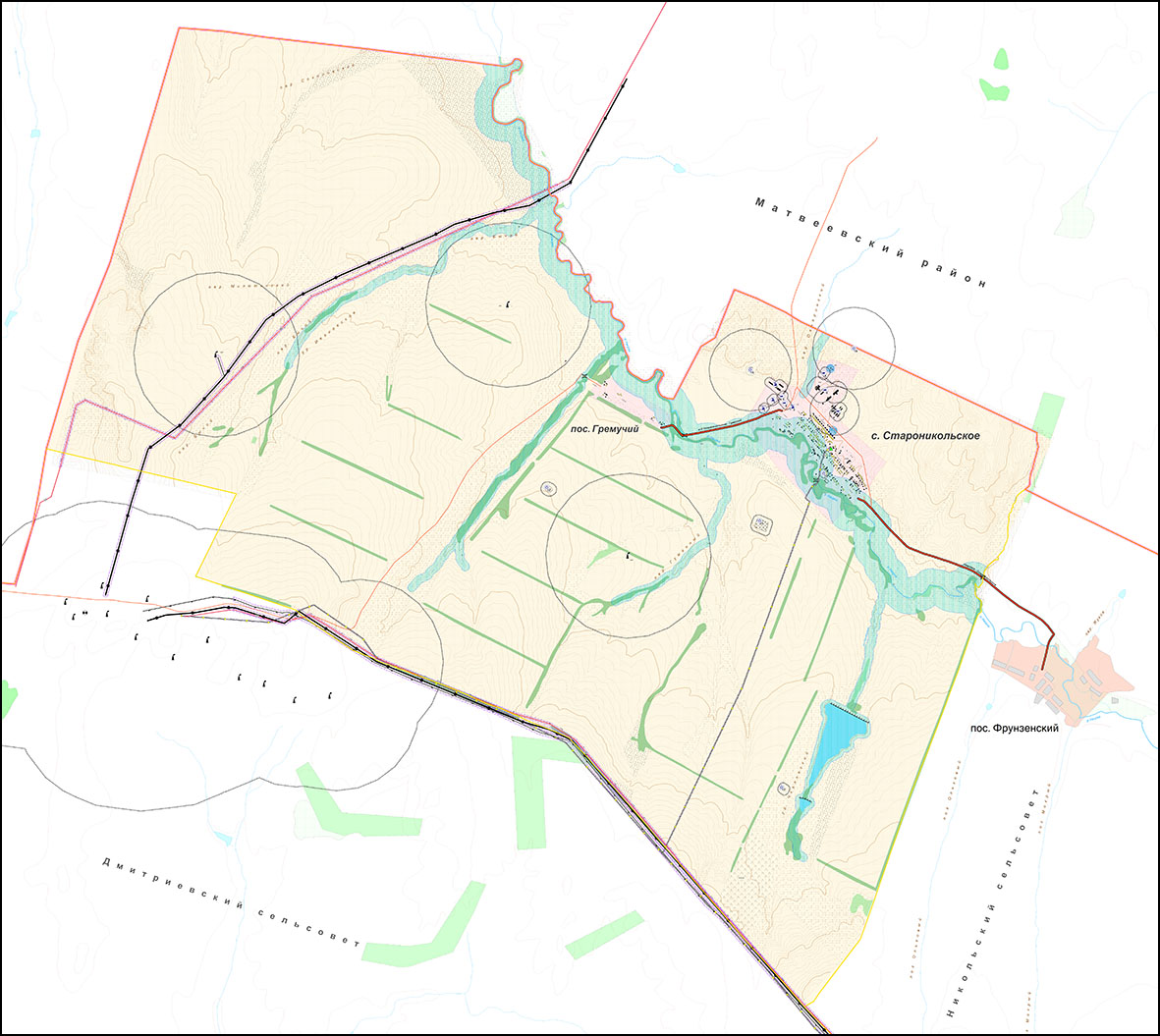 Рисунок 8.1 Существующая планировочная структура МО Староникольский сельсовет.Муниципальное образование Староникольский сельсовет расположен в Красногвардейском районе на северо-западе Оренбургской области. Район граничит: на севере с Матвеевским районом; на северо-востоке с Пономаревским районом; на востоке с Александровским районом; на юго-востоке с Новосергеевским районом;  на западе с Грачевским районом, на юге  с  Сорочинским  районом.  Староникольский сельсовет расположен в северной части Красногвардейского района, и граничит на севере и западе с Матвеевским районом, на востоке с Никольским сельсоветом, на юге с Дмитриевским сельсоветом.         Административно-хозяйственным центром является село  Староникольское, расположенное в 54 км от районного центра с. Плешаново и в 282 км от областного центра  г. Оренбург.Площадь муниципального образования Староникольский сельсовет составляет 6894,4 га. Общая площадь земель населенных пунктов (согласно кадастровой карте), входящих в состав МО – 296,216 га, в том числе:с. Староникольское – 176,477 га;пос. Гремучий – 119,741 га.         Численность населения сельсовета составляет 394 человека, в том числе:с. Староникольское – 384 человек;пос. Гремучий – 10 человек.Большая роль во внешних связях  МО Староникольский сельсовет принадлежит автомобильному транспорту. Транспортный каркас муниципального образования представлен автомобильными дорогами, которые состоят в основном из межпоселкового транспорта и улично-дорожной сети. Староникольский сельсовет входит в  Северную строительную зону – зону с наименьшей концентрацией градостроительной деятельности, установленной Схемой территориального планирования Оренбургской области. Связь сельского поселения с основной системой транспортных коммуникаций повышает инвестиционную привлекательность земель поселения, способствует  развитию жилищного строительства. Зонирование населенных пунктов МО на момент подготовки генерального плана сложилось: общественная зона, как правило, находится в центре села, взаимное размещение жилой и производственной зон отвечает санитарно-гигиеническим требованиям.Концепция территориального развития населенных пунктов   Староникольского сельсовета (предложения по территориальному планированию).Определяющую роль в формировании населенных пунктов Староникольского сельсовета играли водные объекты, входящие  в их структуру: способствовали улучшению микроклимата, были тесно связаны с хозяйственной деятельностью населения, обогащали внешний облик и придавали большую выразительность объемно-пространственной композиции поселения.Природа являет собой фундаментальную основу формирования сельского поселения. Чем полнее  использовались и включались  в создаваемую планировку и застройку компоненты его естественной среды, тем интереснее и выразительнее становился архитектурный облик селения в целом. Таким образом, ансамбль поселения представляет собой единый архитектурно-природный комплекс, органически увязывающий  искусственно созданные объекты с местным ландшафтом.Исходный тип планировочного решения населенных пунктов Староникольского сельсовета  относится к селениям с   линейной вытянутой вдоль поймы застройкой. Этот тип планировочного решения также называют порядковым (от слова ряд). В старых прибрежных селениях застройка шла обычно в два ряда, т.е. в два порядка. Последующее развитие вышеуказанного типа привело к дальнейшей дифференциации приема планировки и созданию комбинированного линейно-квартального планировочного решения. В данном случае комбинированный тип планировочного решения развивался в направлении формирования преимущественно симметричной композиции.Планировочным каркасом жилой территории населенных пунктов являются улицы и площади. Они занимают свыше 20%  их территории. Улицы подразделяют на главные, улицы жилых кварталов и хозяйственные проезды, ширина которых определяется из нормативного состава и размеров элементов, составляющих их поперечный профиль. Важную градостроительную роль играют площади: главные (центральные), разгрузочные (перед зданиями, привлекающими большие массы людей), транспортные и рыночные. Планировочные решения общественно-деловой зоны: линейное, угловое, тупиковое, узловое. Это определяется размещением застройки центра по отношению к прилегающим улицам. В линейном центре общественные учреждения размещаются вдоль главной улицы поселения, по одну либо по обе стороны улицы. В этом случае площадь организуется на каком-либо ее отрезке простым отступом  зданий от красных линий улицы. Таким образом, проезжая часть улицы либо отграничивает площадь с одной стороны, либо разрезает площадь на две части. Настоящий период эволюции сельского расселения берет начало с 1991 года, когда страна начала переход к рыночным отношениям и вновь появилась частная собственность на землю и средства производства. Новые явления миграции населения, многоукладность сельской экономики, признание права частной собственности на землю, переход экономики на рыночные отношения – все это оказывает значительное влияние на формы сельского расселения, размещение сельских поселений, планировку  и застройку поселений и их жилых зон, планировку и застройку отдельной сельской усадьбы, архитектуру  жилого дома и надворных построек. Социально-экономическая политика, проводимая многие десятилетия в аграрном секторе нашей страны, привела к созданию четко построенной системы сельского расселения и организации среды в сельской местности. Основной территориально-производственной единицей на селе были колхоз или совхоз. Все земли административного сельского района были разделены на несколько территорий этих хозяйств. Система сельских поселений строилась по четкой иерархической схеме: районный центр – центральная усадьба хозяйства – отделение центральной усадьбы – бригадный Село – полевой стан. Система обслуживания людей, т.е. социальная инфраструктура, строилась по трехступенчатой схеме с   определенными радиусами обслуживания объекта сервиса, как правило, принадлежавшего государству. Ключевыми факторами, резко изменившими сложившиеся тенденции на территориальном уровне организации сельской среды, являются:многоукладность сельской экономики;право частной собственности на землю;отказ от тотального государственного регулирования всех сторон сельскохозяйственного производства и сельской жизни.Происходит социальное расслоение сельских жителей, определяемое характером хозяйственной деятельности и общественных отношений на селе. Это открывает возможность для разнообразия типов архитектурно-планировочных схем поселений, а также генеральных планов жилых групп. При существующей административно-территориальной организации сельскохозяйственных районов, благодаря демократизации общества и созданию местных органов власти, изменилась структура  межселенных связей. Эти связи не будут иметь рамки иерархических отношений, к примеру, между райцентром и бывшим центральным поселком колхоза. Эти связи будут, прежде всего, равноправными, партнерскими и диктуемыми только экономическими, деловыми и хозяйственными интересами отдельного поселения, группы людей, семьи и каждого человека в отдельности. Для осуществления этих многочисленных связей могут быть использованы как существующая транспортная сеть, так и создаваемая заново.Как с экономической, так и с социальной точек зрения основное развитие сельскохозяйственного производства начинает осуществляться на базе средних, малых и микропредприятий. Их размещение с концентрацией в специальных производственных зонах необязательно, хотя и имеет ряд преимуществ. Поэтому принцип сквозного зонирования территории поселения дополняется большим разнообразием форм кооперации, блокирования и совмещения объектов жилища, производства, бизнеса и сервиса. В частности, приватизация элементов и учреждений культурно-бытового обслуживания населения делает  необходимым приближение их к месту жизни владельца и жилью клиентов.Таким образом, новые социально-экономические условия создают предпосылки дисперсного размещения основных элементов сельского поселения – жилища, объектов обслуживания населения, производства, рекреационных территорий, проникновения одних в другие вплоть до полного их слияния. Территориальное  развитие   рассматривается  с  позиций  размещения объектов капитального строительства (жилые дома на участках площадью, соответствующей утвержденным нормам градостроительного проектирования, а также комплексное развитие социальной и инженерной инфраструктуры) на свободных от застройки территориях, расположенных в пределах существующих границ населенных пунктов.Базовыми принципами планирования территории муниципального образования Староникольский сельсовет на градостроительном уровне (планировка и застройка поселения) и основными направлениями развития жилой среды являются:реорганизация поселковой среды, повышение её качества;усиление связи мест проживания с местами приложения труда; максимальный  учет  природно-экологических  и  санитарно-гигиенических ограничений;размещение  производственных  объектов  преимущественно  в  пределах существующих производственных  зон  за  счет  упорядочения использования земельных участков;создание жилых групп и отдельных усадеб на основе индивидуального адресного проектирования с детальным учетом потребностей социальных групп населения и потребностей каждой семьи;                                   развитие различных вариантов кооперации элементов жилой среды (создание общих мест отдыха для пожилых людей и детей), строительство общих гаражей, хозяйственных построек – теплиц, сараев, погребов и других, возможных для объединения, объектов, что позволяет более рационально использовать территорию жилой застройки;                     использование в планировке жилых территорий более разнообразных приемов с учетом рельефа местности и ориентации улиц и площадей.Рельеф, описанный по имеющимся морфологическим формам, исследован по условиям стока поверхностных вод: на топографическом плане  выявлены линии основных водоразделов и тальвегов, направление и сравнительная интенсивность поверхностного стока. Таким образом определены переувлажненные территории, что является одним из планировочных ограничений для застройки. Слишком крутые склоны при определенных условиях подвержены эрозии, что угрожает прочности застройки. В особых случаях застройка таких участков все же возможна, но потребует специальных мероприятий по укреплению, благоустройству территорий и применения особых типов застройки. Обычно такие территории предлагается использовать в рекреационных целях. По условиям инсоляции территории в зависимости от ориентации склонов по сторонам горизонта наиболее благоприятны восточные, юго-восточные, южные склоны и вершины; условно благоприятны юго-западные и западные склоны из-за перегрева. Неблагоприятны северо-западные, северные и северо-восточные склоны, особенно при уклонах, превышающих 3%. Те же склоны, имеющие уклон равный или меньший 3%, считаются условно благоприятными: жилые дома без приквартирных участков здесь могут быть размещены, но ни усадебная, ни блокированная жилая застройка на таких склонах не планируется, т.к. поверхность земли здесь не получает прямых солнечных лучей.Оценка ветрового микроклимата планируемых жилых функциональных зон базируется на графиках средних величин скоростей и повторяемости ветра по многолетним наблюдениям (см. раздел «Климат»). Графики роз ветров на 2 периода года исследованы на наличие господствующих и «опасных» направлений. К господствующим относятся наиболее часто повторяющиеся, «опасным» - те, средняя многолетняя скорость которых превышает 5 м/с. Можно отметить, что наиболее обдуваемы возвышенности и их застройке уделено особое внимание с точки зрения назначения. Оптимальная скорость ветра, способствующая комфортному воздухообмену исследуемой местности, находится в пределах от 1 до 5 м/с (средняя многолетняя скорость по направлению). Скорость ниже 1 м/с и частая повторяемость штилей вызывают застой воздуха, а при его загрязнении промышленными и транспортными выбросами экологическая обстановка становится неблагоприятной и даже опасной для здоровья. В таких условиях, если мероприятий, определяемых проектом планировки, недостаточно для проветривания территории, от строительства на таком участке следует отказаться. Территориальный ресурс при выполнении функционального зонирования использован максимально: вместе с безусловно пригодными для жилой застройки участками, в жилую и общественную зоны вошли участки, на которых частично наблюдаются указанные ограничения.Единый общепоселковый центр, расположенный в геометрической середине селитебной части на пересечении трасс въезда в населенный пункт и главной улицы, обеспечивает населению равную доступность общественного центра. Развитие центра в сторону въезда в  населенный пункт делает его доступнее со стороны внешних коммуникаций, т.е. его обслуживание рассчитывается не только на местное население.На выбор планировочной структуры кроме величины населенного пункта повлияло взаиморасположение жилой и производственной зон. Организация связи между ними и положение общественного центра в этой системе имеют решающую роль.При определении габаритов зоны производственного использования учтены санитарные разрывы и санитарно-защитные зоны, включаемые в состав зоны производственного использования, роза ветров – размещение производств с подветренной стороны по отношению к селитьбе, пригодность площадки для размещения данных видов производств и направление поверхностного стока с территории производства – ниже селитьбы по рельефу и по ходу водотоков. Хорошей защитой от поверхностных стоков с территории производственной зоны является расположение источников загрязнения удаленно от рек и ручьев – более длинный путь стоков по естественным путям сброса в основной водоток местности обеспечивает дополнительную очистку их от загрязнений.Село Староникольское.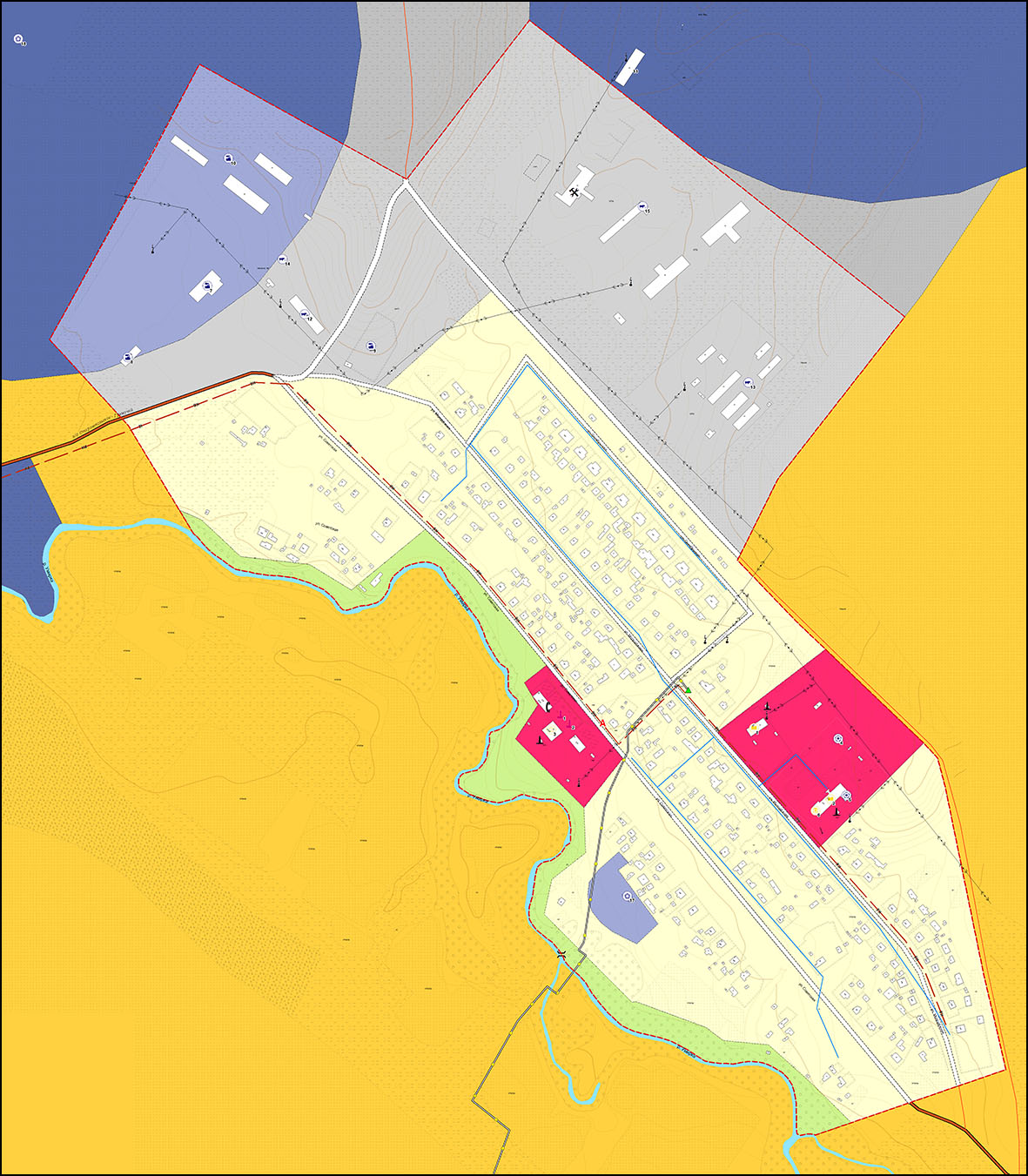 Рисунок 8.2 Функциональное зонирование села СтароникольскоеТерритория села имеет вытянутую вдоль поймы реки Умирка конфигурацию и ограничена:на юго-западе руслом реки Умирка и а/д «Гремучий – Староникольское»;на севере СЗЗ полигона ТБО и скотомогильника;на востоке землями с/х назначения;на юге а/д «Ивановка – Староникольское».В представленном генеральном плане даны предложения по  установлению границ села, функциональному зонированию и упорядочению существующей  планировочной структуры на срок 20 лет. Проектом предлагается установление границы населённого пункта (описание дано по часовой стрелке) от а/д «Ивановка – Староникольское» вдоль южного края застройки до правого берега р. Умирка, далее вдоль берега на северо-запад за западный створ застройки села, где граница поворачивает на северо-запад, пересекает а/д «Староникольское – Гремучий» и окаймляет промзону, поворачивая на северо-восток, далее ортогонально на юго-восток, при пересечении с а/д – на северо-восток, далее под прямым углом на юго-восток, потом под углом 90 градусов на юго-запад, в створе с северо-восточным краем жилой застройки на юго-восток параллельно улицам и а/д, поворачивает вдоль а/д на юг, в створе с южным краем застройки на юго-запад и замыкается на своем начале у а/д «Ивановка – Староникольское».Площадь села Староникольское  в предлагаемых границах 109,6 га.В результате оценки по комплексу положительных факторов обозначены наиболее благоприятные площадки, на которых возможно размещение жилой застройки.Проектным решением предусматривается развитие жилой зоны за счет упорядочивания существующей застройки, общей площадью 5 га, создание компактных жилых образований с комплексной застройкой.      Территории для застройки выбраны  с целью  получения  максимального эффекта от градостроительной деятельности, исходя  из  территориальных ресурсов села и с учётом зон негативного воздействия. На предлагаемых под жилищное строительство участках в северной части села Староникольское общей площадью 5 га, при средней площади участка под индивидуальное жилищное строительство 15 соток, среднем составе семьи 3,5 человека и соответственно плотности 17 человек на гектар, (в соответствии с нормативами градостроительного проектирования Оренбургской области), возможно размещение 85 человек.Предложение размещения дополнительного к прогнозируемому приросту населения по МО обосновывается следующим.  Рассматриваемый в демографических расчетах период 2000 – 2012 гг. следовал за одним из самых неблагоприятных для развития страны периодом 90-х гг. В связи с экстремальным характером указанного периода последовавшее за ним десятилетие не является показательным для прогнозов роста населения на период до 2033 года.  Общественно-деловые зоны расположены в центральной части села и вблизи рекреационной зоны, занимают территорию 4,4 га и 1,6 га, всего 6,06 га, достаточную для размещенных в ней объектов, большая часть которых подлежит реконструкции.Рекреационная зона с элементами рекреационной инфраструктуры в границах населенного пункта предлагается в виде непрерывной системы озелененных территорий общего пользования и других открытых пространств в увязке с природным каркасом в пойме реки, в юго-западной   части населенного пункта, рядом с общественно-деловой зоной. Общая площадь рекреационной зоны 5,5 га.Действующее кладбище находится на юго-западе от села, вне его границ. Полигон ТБО находится северо-западнее села. Зона специального назначения в границах села складывается из СЗЗ полигона ТБО – 9,6 га, и СЗЗ кладбища в границах села – 0,71 га, всего 10,3 га.Зона производственного использования размещена с учетом СЗЗ в северной  части населенного пункта. Производственной зоной в границах села занято 35,08 га. Проблемы обеспечения связей внутри села решаются усовершенствованием существующей  и развитием новой улично-дорожной сети в планируемых жилых районах.              Поселок Гремучий.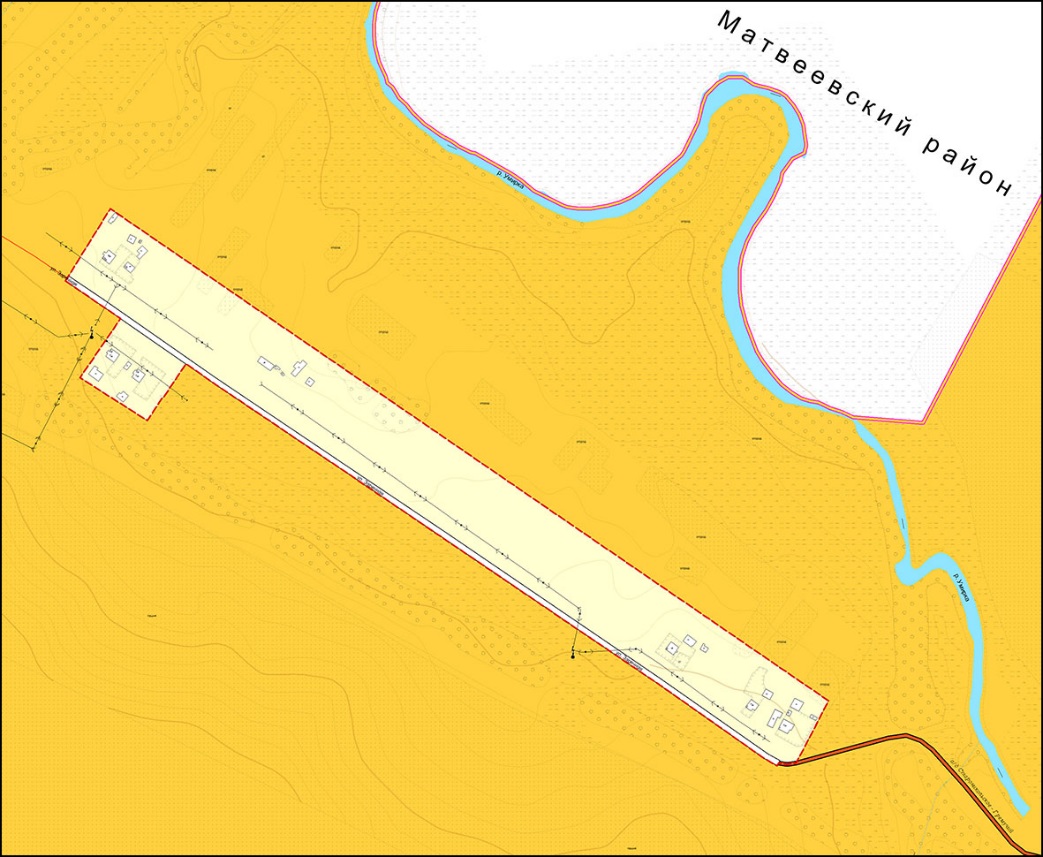 Рисунок 8.3 Функциональное зонирование поселка Гремучий.Территория поселка имеет линейную конфигурацию, сложившуюся в пойме р. Умирка.Проектом предлагается установление границы населённого пункта (описание дано по часовой стрелке) от а/д «Староникольское - Гремучий» в южной части села на северо-запад, окаймляет застройку на левой стороне улицы, далее в створе с западной частью застройки поворот на юго-восток, ортогонально существующей улице, в створе с северным краем застройки поворот под прямым углом на юго-восток, далее в створе с восточным краем застройки поворот под углом 90 градусов на юго-запад до замыкания на своем начале у а/д «Староникольское – Гремучий».Площадь поселка Гремучий в предлагаемых границах 8,3 га.Проектным решением предусматривается развитие жилой зоны за счет упорядочивания существующей застройки, общей площадью 1 га, создание компактных жилых образований с комплексной застройкой.      На предлагаемых под жилищное строительство участках, при средней площади участка под индивидуальное жилищное строительство 15 соток, среднем составе семьи 3,5 человека и соответственно плотности 17 человек на гектар, (в соответствии с нормативами градостроительного проектирования Оренбургской области), возможно размещение 17 человек. Развитие и совершенствование функционального зонирования и планировочной структуры поселения.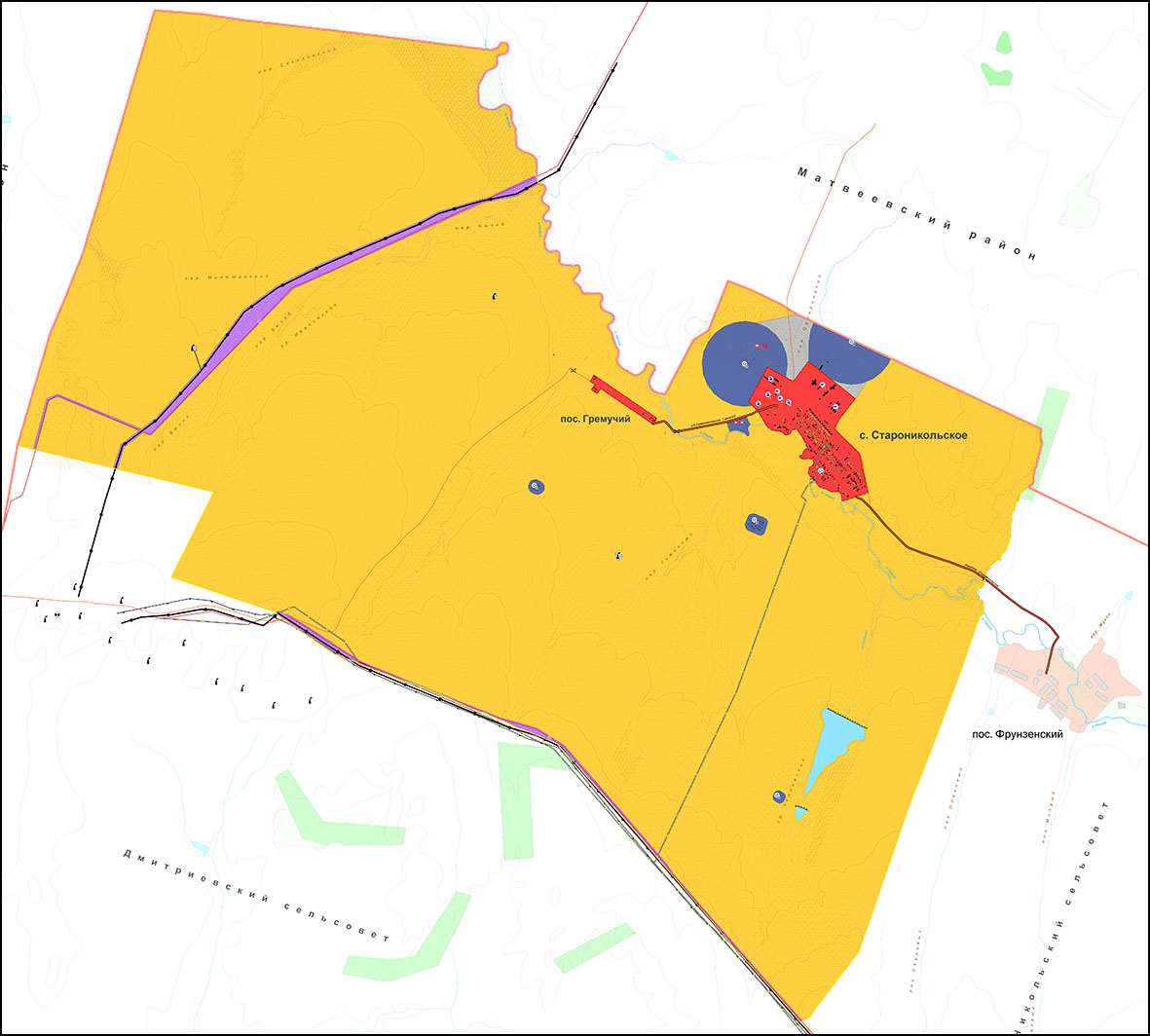 Рисунок 8.4 Функциональное зонирование МО Староникольский сельсовет.Генпланом предусмотрены следующие зоны:жилые зоны;общественно-деловые зоны;производственные зоны;рекреационные зоны;зоны инженерной и  транспортной инфраструктуры;зоны сельскохозяйственного использования;зоны специального назначения.Жилая зона.Жилые зоны предусматриваются в целях создания для населения удобной, здоровой и безопасной среды проживания. Объекты и виды деятельности, несоответствующие требованиям СП 42.13330.2011 «Градостроительство. Планировка и застройка городских и сельских поселений», не допускается размещать в жилых зонах.В планируемых жилых зонах размещаются дома усадебные с приусадебными участками 15 соток; отдельно стоящие, встроенные или пристроенные объекты социального и культурно-бытового обслуживания населения с учетом социальных нормативов обеспеченности (в т.ч. услуги первой необходимости в пределах пешеходной доступности не более 30 мин.); гаражи и автостоянки для легковых автомобилей; культовые объекты.Допускается размещать отдельные объекты общественно-делового и коммунального назначения с площадью участка, как правило, не более 0,5 га, а также мини-производства, не оказывающие вредного воздействия на окружающую среду за пределами установленных границ участков этих объектов (санитарно-защитная зона должна иметь размер не менее 25 м.)К жилым зонам относятся также части территории садово-дачной застройки, расположенной в пределах границ населенного пункта.Для жителей существующих многоквартирных жилых домов хозяйственные постройки для скота и птицы могут выделяться за пределами жилой зоны; при многоквартирных домах допускается устройство встроенных или отдельно стоящих коллективных подземных хранилищ сельскохозяйственных продуктов.В основе проектных решений по формированию жилой среды использовались следующие принципы:изыскание наиболее пригодных площадок для нового жилищного строительства на возвышенных местах с глубоким стоянием грунтовых вод, хорошо инсолируемых, расположенных выше по рельефу и течению рек по отношению к производственным объектам;увеличение темпов индивидуального жилищного строительства с учетом привлечения различных внебюджетных и негосударственных источников, в том числе привлечения средств граждан и за счёт участия в государственных и областных целевых программах;выход на показатель обеспеченности не менее 30 м кв. общей площади на человека.Такой подход позволит значительно улучшить жилую среду, оптимизировать затраты на создание полноценной социальной и инженерной инфраструктуры.Бытовые разрывы между длинными сторонами жилых зданий высотой 2-3 этажа следует принимать не менее 15 м; 4 этажа – не менее 20м; между длинными сторонами и торцами этих же зданий с окнами из жилых комнат – не менее 10 м.  В районах усадебной и садово-дачной застройки расстояния от окон жилых помещений до стен дома и хозяйственных построек, расположенных на соседних участках, должны быть не менее 6 м., а расстояния до сарая для содержания скота и птицы – 10 м. Расстояние до границы участка должно быть от стены жилого дома 3 м., от хозяйственных построек – 1 м. Допускается блокировка жилых домов, а также хозяйственных построек на смежных приусадебных земельных участках по взаимному согласию домовладельцев с учетом противопожарных требований. Указанные нормы распространяются и на пристраиваемые к существующим жилым домам хозяйственные постройки. Размещаемые в пределах жилой зоны группы сараев должны содержать не более 30 блоков каждая. Сараи для скота и птицы следует предусматривать на расстоянии от окон жилых помещений дома не менее, м: одиночные или двойные - 10, до 8 блоков - 25, свыше 8 до 30 блоков - 50. Площадь застройки сблокированных сараев не должна превышать 800 кв.м. Расстояние от сараев для скота и птицы до шахтных колодцев должно быть не менее 20 м. Допускается пристройка хозяйственного сарая (в том числе для скота и птицы), гаража, бани, теплицы к усадебному дому с соблюдением требований санитарных и противопожарных норм.Основные проектные предложения в решении жилищной проблемы и новая жилищная политика:освоение новых площадок под жилищное строительство;наращивание темпов строительства жилья за счет индивидуального строительства; ликвидация ветхого, аварийного фонда;                                                                                                                                               поддержка стремления граждан строить и жить в собственных жилых домах, путем предоставления льготных жилищных кредитов, решения проблем инженерного обеспечения, частично компенсируемого из средств бюджета, создания облегченной и контролируемой системы предоставления участков и их застройку.Всего на расчетный срок в Староникольском сельсовете  запланировано 30 участков по 15 соток для расселения 102 человек.Основные параметры застройки жилых зон:	Тип застройки – усадебный.Площадь участка под индивидуальную застройку  - 15 соток.Этажность – до 3 этажей.Плотность населения – 17 человек на 1 га (Средний состав семьи 3,5 человека)Общественно-деловая зона. Развитие системы центров.Общественно-деловые зоны предназначены для размещения объектов здравоохранения, культуры, торговли, общественного питания, социального и коммунально-бытового назначения, предпринимательской деятельности, объектов профессионального образования, административных учреждений, культовых зданий, стоянок автотранспорта, объектов делового, финансового назначения, иных объектов, связанных с обеспечением жизнедеятельности граждан. В перечень объектов недвижимости, разрешенных к размещению в общественно-деловых зонах, могут включаться жилые дома, гостиницы, подземные гаражи.Общественно-деловые зоны формируются как центры деловой, финансовой и общественной активности в центральной части села, на территориях, прилегающих к главным улицам и объектам массового посещения. Основной центр, выполняющий функции поселкового значения, сохраняется в центральной части села. Общественно-деловые зоны запланированы с учётом размещения на них расчётного количества основных объектов соцкультбыта и с резервом территорий для коммерческой застройки. Расстояния между жилыми зданиями, жилыми и общественными, следует принимать на основе расчетов инсоляции и освещенности в соответствии с требованиями, приведенными в СП 52.13330, а также в соответствии с требованиями глав 15-16 «Требования пожарной безопасности при градостроительной деятельности» раздела II «Требования пожарной безопасности при проектировании, строительстве и эксплуатации поселений и городских округов» Технического регламента о требованиях пожарной безопасности (Федеральный закон от 22 июля 2008 г. № 123-ФЗ). Расстояние от границ участков производственных объектов, размещаемых в общественно-деловых зонах, до жилых и общественных зданий, а также до границ участков дошкольных и общеобразовательных учреждений, учреждений здравоохранения и отдыха следует принимать не менее 50 м. Предельные значения коэффициентов застройки и коэффициентов плотности застройки территории жилых и общественно-деловых зон принимается согласно правил землепользования и застройки.Основные параметры застройки общественно – деловой зоны:капитальный ремонт существующего ДК;капитальный ремонт общеобразовательной школы;капитальный ремонт здания ФАП;капитальный ремонт здания детского сада.Зона рекреационного назначения.На участках, в основном не пригодных под жилищное строительство, организуются рекреационные зоны. Планируемые рекреационные зоны имеют непосредственные связи с жилыми и общественно-деловыми зонами. В состав зон рекреационного назначения могут включаться зоны в границах территорий, занятых лесами, скверами, парками, садами, прудами, озерами, водохранилищами, пляжами, также в границах иных территорий, используемых и предназначенных для отдыха, туризма, занятий физической культурой и спортом.На территории рекреационных зон не допускаются строительство новых и расширение действующих промышленных, коммунально-складских и других объектов, непосредственно не связанных с эксплуатацией объектов рекреационного, оздоровительного и природоохранного назначения. Необходимо предусматривать, как правило, непрерывную систему озелененных территорий общего пользования и других открытых пространств в увязке с природным каркасом.При размещении скверов и садов следует максимально сохранять участки с существующими насаждениями и водоемами.Озелененные территории общего пользования должны быть благоустроены и оборудованы малыми архитектурными формами: фонтанами и бассейнами, лестницами, пандусами, подпорными стенками, беседками, светильниками и др. Число светильников следует определять по нормам освещенности территорий. Планируемые рекреационные зоны имеют непосредственные связи с жилыми и общественно-деловыми зонами. За границами населенных пунктов к зонам рекреационного назначения относятся земли, предназначенные и используемые для организации отдыха, туризма, физкультурно-оздоровительной и спортивной деятельности граждан, в том числе: пригородные зеленые зоны, леса (при наличии памятников, природных и лечебных ресурсов, курортных зон), городские леса и парки, охраняемые природные ландшафты, этнографические и усадебные парки, памятники садово-паркового искусства, охраняемые береговые линии, охраняемые речные системы, биологические станции, микрозаповедники и другие объекты.В состав зон рекреационного назначения входят земельные участки, на которых находятся дома отдыха, пансионаты, кемпинги, объекты физической культуры и спорта, туристические базы, стационарные и палаточные туристско-оздоровительные лагеря, дома рыболова и охотника, детские туристические станции, туристские парки, лесопарки, учебно-туристические тропы, трассы, детские и спортивные лагеря, другие аналогичные объекты.На землях рекреационного назначения запрещается деятельность, не соответствующая их целевому назначению.На озелененных территориях городских округов и поселений запрещается хозяйственная деятельность, отрицательно влияющая на выполнение ими экологических, санитарно-гигиенических и рекреационных функций. Все городские леса относятся к первой группе лесов и используются в соответствии с требованиями Лесного кодекса и настоящих нормативов.Основные параметры зоны рекреационного назначения.Площадь садов и скверов не менее, га:садов жилых районов .........................  3скверов ...............................................  0,5Объекты, предлагаемые к размещению:- парковые зоны отдыха в поймах рек и ручьев в границах населенных пунктов.Производственная зона. Производственная зона включает территории всех предприятий основного и сопутствующего назначения со всеми их зданиями, сооружениями и коммуникациями. В состав производственных зон могут включаться:- коммунальные зоны - зоны размещения коммунальных и складских объектов, объектов жилищно-коммунального хозяйства, объектов транспорта, объектов оптовой торговли;- производственные зоны - зоны размещения производственных объектов с различными нормативами воздействия на окружающую среду, как правило, требующие устройства санитарно-защитных зон шириной более 50 м, а также железнодорожных подъездных путей;- иные виды производственной, инженерной и транспортной инфраструктур.В производственных зонах допускается размещать сооружения и помещения объектов аварийно-спасательных служб, обслуживающих расположенные в производственной зоне предприятия и другие объекты.При размещении и реконструкции предприятий и других объектов на территории производственной зоны следует предусматривать меры по обеспечению их безопасности в процессе эксплуатации, а также предусматривать в случае аварии на одном из предприятий защиту населения прилегающих районов от опасных воздействий и меры по обеспечению безопасности функционирования других предприятий. Степень опасности производственных и других объектов определяется в установленном законодательством порядке в соответствии с техническими регламентами.В пределах производственных зон и санитарно-защитных зон предприятий не допускается размещать жилые дома, гостиницы, общежития, садово-дачную застройку, дошкольные и общеобразовательные учреждения, учреждения здравоохранения и отдыха, спортивные сооружения, другие общественные здания, не связанные с обслуживанием производства. Территория санитарно-защитных зон не должна использоваться для рекреационных целей и производства сельскохозяйственной продукции.Участки санитарно-защитных зон предприятий не включаются в состав территории предприятий и могут быть предоставлены для размещения объектов, строительство которых допускается на территории этих зон. Оздоровительные, санитарно-гигиенические, строительные и другие мероприятия, связанные с охраной окружающей среды на прилегающей к предприятию загрязненной территории, включая благоустройство санитарно-защитных зон, осуществляются за счет предприятия, имеющего вредные выбросы.Функционально-планировочную организацию промышленных зон необходимо предусматривать в виде кварталов (в границах красных линий в границах населенных пунктов), в пределах которых размещаются основные и вспомогательные производства предприятий, с учетом санитарно-гигиенических и противопожарных требований к их размещению, грузооборота и видов транспорта, а также очередности строительства.Территория, занимаемая площадками промышленных предприятий и других производственных объектов, учреждениями и предприятиями обслуживания, должна составлять, как правило, не менее 60% всей территории промышленной зоны.Занятость территории промышленной зоны определяется в процентах как отношение суммы площадок промышленных предприятий и связанных с ними объектов в пределах ограждения (или при отсутствии ограждения - в соответствующих ей условных границах), а также учреждений обслуживания с включением площади, занятой железнодорожными станциями, к общей территории промышленной зоны, определенной генеральным планом города. Занятые территории могут включать резервные участки на площадках предприятий и других объектов, намеченные в соответствии с заданием на проектирование для размещения на них зданий и сооружений.Нормативный размер участка промышленного предприятия принимается равным отношению площади его застройки к показателю нормативной плотности застройки площадок промышленных предприятий в соответствии с СП 18.13330.Плотность застройки кварталов, занимаемых промышленными предприятиями и другими объектами, как правило, не должна превышать показателей, приведенных в Приложении «Г» СП 42.13330.2011.При размещении предприятий и других объектов необходимо предусматривать меры по исключению загрязнения почв, поверхностных и подземных вод, поверхностных водосборов, водоемов и атмосферного воздуха с учетом требований СП 18.13330, а также положений об охране подземных вод.Размеры санитарно-защитных зон следует устанавливать с учетом требований СанПиН 2.2.1/2.1.1.1200. Достаточность ширины санитарно-защитной зоны следует подтверждать расчетами рассеивания в атмосферном воздухе вредных веществ, содержащихся в выбросах промышленных предприятий, в соответствии с методикой.Минимальную площадь озеленения санитарно-защитных зон следует принимать в зависимость от ширины зоны, %:до  300 м ................................................. 60св. 300 до 1000 м ................................... 50"  1000 "  3000 м ..................................... 40"  3000 м .................................................. 20В санитарно-защитных зонах со стороны жилых и общественно-деловых зон необходимо предусматривать полосу древесно-кустарниковых насаждений шириной не менее 50 м, а при ширине зоны до 100 м - не менее 20 м.Для объектов по изготовлению и хранению взрывчатых материалов и изделий на их основе (организаций, арсеналов, баз, складов ВМ) следует предусматривать запретные (опасные) зоны и районы. Размеры этих зон и районов определяются специальными нормативными документами Ростехнадзора (едиными правилами безопасности при взрывных работах) и других федеральных органов исполнительной власти, в ведении которых находятся указанные объекты. Застройка запретных (опасных) зон жилыми, общественными и производственными зданиями и сооружениями не допускается. В случае особой необходимости строительство зданий, сооружений и других объектов на территории запретной (опасной) зоны может осуществляться по согласованию с организацией, в ведении которой находится склад, и органами местного самоуправления районов.В составе научно-производственных зон следует размещать учреждения науки и научного обслуживания, опытные производства и связанные с ними высшие и средние учебные заведения, гостиницы, учреждения и предприятия обслуживания, а также инженерные и транспортные коммуникации и сооружения.Состав научно-производственных и условия размещения отдельных НИИ и опытных производств следует определять с учетом факторов влияния на окружающую среду.При размещении опытных производств, не требующих санитарно-защитных зон шириной более 50 м, в научно-производственных зонах допускается размещать жилую застройку, формируя их по типу зон смешанной застройки.На территориях коммунально-складских зон следует размещать предприятия пищевой (пищевкусовой, мясной и молочной) промышленности, общетоварные (продовольственные и непродовольственные), специализированные склады (холодильники, картофеле-, овоще-, фруктохранилища), предприятия коммунального, транспортного и бытового обслуживания населения.Размеры санитарно-защитных зон для картофеле-, овоще- и фруктохранилищ следует принимать не менее 50 м.При организации сельскохозяйственного производства необходимо предусматривать меры по защите жилых и общественно-деловых зон от неблагоприятного влияния производственных комплексов, а также самих этих комплексов, если они связаны с производством пищевых продуктов, от загрязнений и вредных воздействий иных производств, транспортных и коммунальных сооружений. Меры по исключению загрязнения почв, поверхностных и подземных вод, поверхностных водосборов, водоемов и атмосферного воздуха должны соответствовать санитарным нормам. При формировании производственных зон сельских поселений расстояния между сельскохозяйственными предприятиями, зданиями и сооружениями следует предусматривать минимально допустимые исходя из санитарных, ветеринарных, противопожарных требований и норм технологического проектирования.На территории животноводческих комплексов и ферм и в их санитарно-защитных зонах не допускается размещать предприятия по переработке сельскохозяйственной продукции, объекты питания и объекты, к ним приравненные.Линии электропередачи, связи и других линейных сооружений местного значения следует размещать по границам полей севооборотов вдоль дорог, лесополос, существующих трасс с таким расчетом, чтобы обеспечивался свободный доступ к коммуникациям с территорий, не занятых сельскохозяйственными угодьями.Производственные зоны сельских поселений, как правило, не должны быть разделены на обособленные участки железными и автомобильными дорогами общей сети.При размещении сельскохозяйственных предприятий и других объектов необходимо предусматривать меры по исключению загрязнения почв, поверхностных и подземных вод, поверхностных водосборов, водоемов и атмосферного воздуха. На сегодняшний день не все производственные территории задействованы, часть из них используется экстенсивно. Необходимо провести инвентаризацию производственных территорий с целью их более интенсивного использования. Объекты с размерами санитарно-защитной зоны свыше 300 м следует размещать на обособленных земельных участках за пределами границ сельских населенных пунктов. Зона транспортной и инженерной инфраструктур. Зоны транспортной и инженерной инфраструктур следует предусматривать для размещения сооружений и коммуникаций железнодорожного, автомобильного транспорта, связи, инженерного оборудования с учетом их перспективного развития.В целях обеспечения нормальной эксплуатации сооружений, устройства других объектов внешнего транспорта допускается устанавливать охранные зоны.Отвод земель для сооружений и устройств внешнего транспорта осуществляется в установленном порядке. Режим использования этих земель определяется градостроительной документацией в соответствии с действующим законодательством.Размещение сооружений, коммуникаций и других объектов транспорта на территории поселений должно соответствовать требованиям, приведенным в разделах 14 и 15 СП 42.13330.2011.Для предотвращения неблагоприятных воздействий при эксплуатации объектов транспорта, связи, инженерных коммуникаций устанавливаются санитарно-защитные зоны от этих объектов до границ территорий жилых, общественно-деловых и рекреационных зон.Территории в границах отвода сооружений и коммуникаций транспорта, связи, инженерного оборудования и их санитарно-защитных зон подлежат благоустройству и озеленению с учетом технических и эксплуатационных характеристик этих объектов.Сооружения и коммуникации транспорта, связи, инженерного оборудования, эксплуатация которых оказывает прямое или косвенное воздействие на безопасность населения, размещаются за пределами поселений. Зона сельскохозяйственного использования в границах МО. В составе земель сельскохозяйственного назначения выделяются сельскохозяйственные угодья, земли, занятые внутрихозяйственными дорогами, коммуникациями, лесными насаждениями, предназначенными для обеспечения защиты земель от воздействия негативных (вредных) природных, антропогенных и техногенных явлений, водными объектами, а также зданиями, строениями, сооружениями, используемыми для производства, хранения и первичной переработки сельскохозяйственной продукции.Земли сельскохозяйственного использования могут использоваться для ведения сельскохозяйственного производства, создания защитных лесных насаждений, научно-исследовательских, учебных и иных связанных с сельскохозяйственным производством целей: (см. текст в предыдущей редакции)гражданами, в том числе ведущими крестьянские (фермерские) хозяйства, личные подсобные хозяйства, садоводство, животноводство, огородничество;хозяйственными товариществами и обществами, производственными кооперативами, государственными и муниципальными унитарными предприятиями, иными коммерческими организациями;некоммерческими организациями, в том числе потребительскими кооперативами, религиозными организациями;казачьими обществами;опытно-производственными, учебными, учебно-опытными и учебно-производственными подразделениями научно-исследовательских организаций, образовательных учреждений сельскохозяйственного профиля и общеобразовательных учреждений; Использование земель сельскохозяйственного назначения или земельных участков в составе таких земель, предоставляемых на период осуществления строительства дорог, линий электропередачи, линий связи (в том числе линейно-кабельных сооружений), нефтепроводов, газопроводов и иных трубопроводов, осуществляется при наличии утвержденного проекта рекультивации таких земель для нужд сельского хозяйства без перевода земель сельскохозяйственного назначения в земли иных категорий.Использование земель сельскохозяйственного назначения или земельных участков в составе таких земель допускается для осуществления видов деятельности в сфере охотничьего хозяйстваСельскохозяйственные угодья - пашни, сенокосы, пастбища, залежи, земли, занятые многолетними насаждениями (садами, виноградниками и другими), - в составе земель сельскохозяйственного назначения имеют приоритет в использовании и подлежат особой охранеЗона специального назначения.В состав зон специального назначения могут включаться зоны, занятые кладбищами, крематориями, скотомогильниками, объектами размещения отходов потребления и иными объектами, размещение которых может быть обеспечено только путем выделения указанных зон и недопустимо в других территориальных зонах. В целях создания благоприятной среды обитания для проживания населения за счет снижения негативного воздействия от предприятий и объектов, генеральным планом предусмотрены следующие мероприятия:- несанкционированные свалки подлежат закрытию, вместо них предлагаются участки компостирования ТБО;Производить захоронения на закрытых кладбищах запрещается, за исключением захоронения урн с прахом после кремации в родственные могилы, по истечении кладбищенского периода - время, в течение которого завершаются процессы минерализации трупов.В случаях обнаружения при проведении строительных работ ранее неизвестных массовых захоронений необходимо зарегистрировать места захоронения, а в необходимых случаях провести перезахоронение останков погибших и рекультивацию территорий.Основные параметры зоны специального назначения.Объекты, предлагаемые к размещению:- площадь участка кладбищ 0,24 га на 1000 человек населения;- несанкционированные свалки подлежат закрытию;- согласно СТП района в Староникольском сельсовете предполагается расширить полигон ТБО с. Староникольское;Зона земель водного фонда.К землям водного фонда относятся земли:1) покрытые поверхностными водами, сосредоточенными в водных объектах;2) занятые гидротехническими и иными сооружениями, расположенными на водных объектах.На землях, покрытых поверхностными водами, не осуществляется образование земельных участков. В целях строительства водохранилищ и иных искусственных водных объектов осуществляется резервирование земель.Порядок использования и охраны земель водного фонда определяется водным законодательством.*площади территорий, приведенные в этой главе и далее, получены путем картометрических измерений.ТРАНСПОРТНАЯ ИНФРАСТРУКТУРА	  Автомобильные дороги являются обязательной составной частью любой хозяйственной системы. При этом автомобильные дороги выполняют не только функцию связи, но и сами являются побудительным фактором к созданию мощных хозяйственных систем. Дороги, связывая пространственно разделенные части хозяйственной системы, делают их доступными и создают благоприятные условия для развития взаимодополняющих отношений между населенными пунктами.         Основные приоритеты по развитию транспортной инфраструктуры состоят в приведение сети автомобильных дорог в соответствие с потребностями населения, обеспечение нормального технического состояния, пропускной способности, повышение безопасности движения, круглогодичной транспортной доступности до всех населенных пунктов.       Автомобильный транспорт            Административным центром муниципального образования Староникольский сельсовет является село Староникольское, расположенное в 113 км. от ближайшей железнодорожной станции «Сорочинская»  Южно-Уральской железной дороги и в 282 км. от областного центра - город Оренбург. Основная роль во внешних связях МО Староникольский сельсовет принадлежит автомобильному транспорту.  На территории поселения находится 3 автомобильных моста по направлениям:На а/д Ивановка-Староникольское (1 единица);Подъезд к пос. Гремучий (1 единица);Через реку Умирка в с. Староникольское (1 единица).Мосты на автодорогах находятся в удовлетворительном состоянии, их габариты соответствуют параметрам проезжей части основных дорог.          Автодорожная сеть сельсовета представлена автодорогами, регионального и межмуниципального значения.          Согласно Постановлению Правительства Оренбургской области №  313-п от 10 апреля 2012 года  “ Об утверждении перечня автомобильных дорог общего пользования регионального и межмуниципального значения, находящихся в государственной собственности Оренбургской области”, на территории МО Староникольский сельсовет расположены следующие дороги:  На территории сельсовета станции технического обслуживания, автовокзалы, стоянки, гаражные массивы на межпоселковых дорогах отсутствуют. В селе Староникольское расположена АЗС для сельхозтехники, которая принадлежит ФЛ ООО «Корус Агро».  Содержанием и ремонтом дорог занимается ДРСУ Плешановская.     Железнодорожный транспорт  На территории Староникольского сельсовета железнодорожное сообщение отсутствует.Пассажирское сообщение         Основными видами транспорта для пассажирских межрайонных и внутрихозяйственных связей является рейсовый (маршрутный) автобус и индивидуальные легковые автомобили.Таблица. Реестр автобусных маршрутов          Остановочные павильоны на территории МО отсутствуют. Проектом предлагается установить в с. Староникольское.         На территории Староникольского сельсовета автовокзал отсутствует.Улично – дорожная сеть Общая протяженность уличных сетей составляет 4500 км. Ширина  улиц составляет 6м. Все улицы сельсовета имеют гравийно-песчанное покрытие. Уличное освещение составляет 80%.  Тротуары для пешеходов отсутствуют. Проектное решение  Согласно Схемы территориального планирования Оренбургской области планируется:реконструировать и привести в соответствии с ГОСТом поселковые дороги всех населенных пунктов МО. сформировать дорожную сеть в новых жилых районах сельсовета с шириной улиц от 20 до 30 метров.в новых районах Староникольского сельсовета предусмотреть зоны транспортной инфраструктуры: разворотные площадки, площадки кратковременного и долговременного хранения транспорта.ИНЖЕНЕРНАЯ ЗАЩИТА И  ПОДГОТОВКА ТЕРРИТОРИИИнженерная подготовка территории должна обеспечивать возможность градостроительного освоения территорий, подлежащих застройке.Инженерная защита территории это комплекс инженерных сооружений, инженерно-технических, организационно-хозяйственных и социально-правовых мероприятий, обеспечивающих защиту объектов народного хозяйства и территории от затопления и подтопления, берегообрушения и оползневых процессов.Рельеф местности представлен слабопологими, пологими, покатыми склонами различной экспозицииГлавной водной артерией муниципального образования Староникольский сельсовет является река  Умирка.Физико-геологические явления на территории МО отсутствуют. Освоение новых территорий для застройки требует незначительной инженерной подготовки. Перед строительством необходимо приведение территории в состояние пригодное для застройки, т. е. снятие плодородного слоя земли с целью дальнейшего использования при благоустройстве территории, организация системы отвода поверхностных вод, которые достигаются с помощью вертикальной планировки.  При проведении вертикальной планировки проектные отметки территории следует назначать исходя из условий максимального сохранения естественного рельефа, почвенного покрова и существующих древесных насаждений, отвода поверхностных вод со скоростями, исключающими возможность эрозии почвы, минимального объема земляных работ с учетом использования вытесняемых грунтов на площадке строительства.Мероприятия для защиты от подтопления грунтовыми водами, для защиты от пучения грунтов, противопожарные мероприятия следует предусматривать в документации по планировке территории и при проектировании зданий и сооружений.ОЗЕЛЕНЕНИЕ          На территории Староникольского сельсовета земли государственного лесного фонда отсутствуют. Зеленые насаждения в МО, в зависимости от характера их использования, размеров и размещения в плане подразделяются на три группы: - насаждения общего пользования (общепоселковая зона отдыха, скверы);- насаждения ограниченного пользования (озеленения участков школ, детского сада, территории общественных зданий, производственных комплексов);- насаждения специального назначения (озеленение санитарно-защитных зон между селитебной и производственной территориями).Так же в населенном пункте озеленены придомовые участки, участки прилегающие к общественным зданиям, берега вдоль рек.Проектное решениеПроектируемая система озелененных территорий решается в соответствии с архитектурно-планировочным решением Муниципального образования Староникольский сельсовет, наличием свободных территорий в сложившейся застройке с учетом существующих озелененных территорий и в новых планировочных массивах.  Проектом предлагается создать непрерывную систему озеленения поселения, имеющее важное значение в формировании архитектурного облика, способствует улучшению микроклимата, очищает воздух от пыли, помогает в борьбе с шумами.  Количество зеленых насаждений и их размещение в пределах жилого района являются одним из основных показателей благоустроенности, так как они обеспечивают комфортные условия для жизни населения и оздоровления окружающей среды. Соответственно своему назначению зеленые насаждения должны отвечать санитарно-гигиеническим задачам и отличаться высокой декоративностью. По функциональному использованию зеленые насаждения подразделяются на три группы:насаждения общего пользования (скверы, уличные посадки, зона отдыха);насаждения ограниченного пользования (зеленые насаждения на участках детских учреждений, культурно-бытовых и коммунальных зданий, на приусадебных участках жителей);насаждения специального назначения (в санитарно-защитной и ветрозащитной зонах).Основу системы составят озелененные территории общего пользования. Озеленение улиц проектируется в виде зеленых полос между проезжей частью и тротуарами.Увеличение площади озелененных территорий общего пользования достигается в основном из-за включения в земли населённых пунктов поймы реки Ток, организацией новых объектов общего пользования на свободных территориях и на базе существующих насаждений.  Все существующие зеленые устройства сохраняются, дополнительно благоустраиваются.  Систему озелененных территорий общего пользования дополнят озелененные территории ограниченного пользования: зеленые насаждения на территориях дошкольных и образовательных учреждений, стадионов, насаждения на участках индивидуального жилого фонда.                     Озелененные территории ограниченного пользования будут играть не менее важную роль для отдыха жителей и оздоровления окружающей среды, чем озелененные территории общего пользования.Озеленение производственных, коммунально-складских, общественных территорий следует принимать в соответствии с требованиями, установленными Нормативами градостроительного проектирования Оренбургской области.ИНЖЕНЕРНАЯ  ИНФРАСТРУКТУРАВодоснабжениеСуществующее положениеТаблица. Характеристика системы водоснабжения МО Староникольский сельсовет С. Староникольское имеет централизованную систему водоснабжения. Часть жителей существующей застройки имеют вводы водопровода в дома, часть населения, проживающего в индивидуальной застройке, пользуются водоразборными колонками, установленными на водопроводной сети. Пос. Гремучий не имеет централизованного водоснабжения.Источником водоснабжения жилой и общественной застройки села служат подземные воды. Данных о глубине скважин нет. Водозаборы, имеющиеся в с. Староникольское -  состоят из скважин, башни Рожновского и разводящей сети. Общая протяженность водопроводных сетей составляет 4,0 км.  На водопроводной сети в Староникольском установлено 8 водоразборных колонок и 3 пожарных гидранта. Загруженность оборудования водозабора составляет 100 %. Средний процент изношенности оборудования и трубопроводов составляет 100 %. Станции водоподготовки на водозаборах отсутствуют. Обе водозаборные скважины в с. Староникольское находится в СЗЗ от скотомогильника. Поливочных водопроводов в населённых пунктах нет.Наиболее актуальными в настоящее время являются проблемы:отсутствие владельцев у большинства бывших колхозных водопроводов;ненадлежащее состояние зон санитарной охраны водозаборов и водопроводных сетей;отсутствие квалифицированного обслуживающего персонала;высокая изношенность водопроводов и разводящих сетей;не проводится производственный лабораторный контроль качества питьевой воды.         Расход воды на пожаротушение в селах Староникольского сельсовета.         Расчетный расход воды на пожаротушение и расчетное количество одновременных пожаров принимается в соответствии с таблицей № 7 – ФЗ № 123 от 22.07.2008 г. «Технический регламент о требованиях пожарной безопасности» и исходя из характера застройки и проектной численности населения. Расчетная продолжительность тушения одного пожара составляет - 3 часа, а время пополнения пожарного объема воды 24 часа.           Принимаем один пожар в жилой застройке, с расходом воды на наружное пожаротушение 5 л/сек. на один пожар, и один пожар на предприятии с расходом воды 10 л/сек. Расход воды на наружное пожаротушение 15 л/сек. Расход воды на внутреннее пожаротушение принимаем из расчета 1струи по 5 л/сек. Суммарный расход воды на пожаротушение составит - 20 л/сек.           Требуемый неприкосновенный трехчасовой противопожарный запас воды составляет: (20*3600*3)\1000=216 м3.           Противопожарный водопровод объединен с хозяйственно – питьевым водопроводом.         Расстановка пожарных гидрантов на водопроводной сети должна обеспечивать пожаротушение любого, обслуживаемого данной сетью здания, сооружения, строение или их части не менее чем от 2 гидрантов при расходе воды на наружное пожаротушение 15 и более литров в секунду, при расходе воды менее 15 литров в секунду – 1 гидрант. Минимальный свободный напор в сети противопожарного водопровода низкого давления (на уровне поверхности земли) при пожаротушении должен быть не менее 10 м.         Проектные предложенияВодопотребление на хозяйственно-питьевые нужды на одного жителя составляет (согласно местным нормативам), 150 л/ сут. Дополнительная потребность в воде в расчетный период составит 328,5 тыс.м3/год. В связи с незначительным приростом населения мощности системы водоснабжения будет достаточно. Но необходимо обновление и замена устаревшего оборудования. Согласно требованиям нормативной документации водоснабжение должно быть предусмотрено, по возможности, от разных водозаборов, что создаст резерв на случай непредвиденных чрезвычайных ситуаций.Для бесперебойного водоснабжения и обеспечения потребностей водой в полном объеме при максимальном водопотреблении необходимо: скважины, находящиеся в СЗЗ от скотомогильника подлежат закрытию;выполнить проект водозабора для питьевых нужд, для определения зоны санитарной охраны источников водоснабжения; выполнить основные мероприятия на территории ЗСО (зона санитарной охраны), такие как: отвод поверхностного стока, ограждение, дорожки из твердого покрытия, охрана, озеленение.реконструкция водозабора и водопроводной сети в селах МО;внедрение на водозаборах станций водоподготовки;выделение целенаправленного финансирования на улучшение санитарно-технического состояния объектов водоснабжения (проведение планово - профилактических работ по замене водопроводных сетей, благоустройство зон санитарной охраны источников водоснабжения);передать «бесхозные» водопроводы на баланс МО или служб ЖКХ;вести перекладку изношенных сетей водопровода и строительство новых участков из современных материалов, с заменой морально устаревшего технологического оборудования.Водоотведение         Существующее положение         Центральной канализации в сёлах Староникольского сельсовета нет.Вывоз сточных вод осуществляется на территорию ТБО, что противоречит нормам.         Причиной загрязнения водоемов могут послужить неочищенные сточные воды населенных пунктов, промпредприятий и ливнестоки с полей и животноводческих объектов.В Оренбургской области проектом намечается обеспечение централизованными системами канализации развивающихся населенных пунктов с численностью жителей более 200 человек, в остальных - автономными системами заводского изготовления. Строительство централизованных систем в малых населенных пунктах экономически невыгодно из-за слишком большой себестоимости очистки 1 м3 стока.Проектом предлагается стоки животноводческих комплексов очищать на локальных очистных сооружениях (ЛОС) либо до степени, разрешенной к приему в систему водоотведения, либо полностью до нормативных показателей, разрешенных к сбросу в водные объекты.Стоки промпредприятий должны очищаться на ЛОС до показателей, разрешенных к сбросу в централизованные системы водоотведения населенных пунктов, в соответствии с «Правилами приема производственных сточных вод в системы канализации населенных пунктов».          Размещение населенных пунктов, а также развитая гидрографическая сеть больших, малых и средних рек обуславливает размещение самостоятельных систем водоотведения для каждого населенного пункта, с выпуском очищенных сточных вод (по полной биологической схеме с системой доочистки) в водный объект ниже по течению вне населенного пункта. В соответствии с требованиями по защите водных объектов и населения, выпуски проектируются разного технического типа, рассчитываются на нормативную степень смешения с водой водоема до безопасных в санитарном отношении пределов по качеству воды в водоприемнике.         Особую тревогу вызывают отходы животноводческих ферм, которые вывозятся и разбрасываются в неустановленных местах, активно загрязняя поверхностные воды, почву и подземные горизонты. Население нечистоты сбрасывает в выгребные ямы, откуда незначительная часть вывозится в специально отведенные места.Проектные предложенияС целью улучшения санитарной обстановки, уменьшения загрязнения водных объектов, необходимо выполнить следующие мероприятия:организация централизованной хозяйственно-бытовой системы водоотведения, включающей проектирование и строительство сборных и отводящих коллекторов, насосных станций и очистных сооружений хозяйственно-бытового стока в селе и проектируемой жилой застройке. Все выпуски очищенных стоков должны быть расположены в строгом соответствии со СНиП 2.04.03-85 и др. нормативными документами;в целях защиты поверхностных и подземных вод в зоне хозяйственной деятельности предусматривается строительство сливных станций для не канализованной части поселений и специальных очистных сооружений канализации животноводческих ферм.     Для очистки сточных вод проектом предлагается использовать очистные сооружения на основе аэротенков, либо очистные сооружения, основанные на биологических методах очистки. На сегодняшний день одна из наиболее эффективных очистных систем на базе аэротенков считается SBR-технология (sequencing batch reactor – аэробный реактор с циклично прерываемой активностью). Данная система очистки предполагает периодический перевод аэротенков в аноксидный режим с низким уровнем растворенного кислорода, что резко расширяет типы протекающих в емкости биохимических реакций. Благодаря этому SBR-система отличается высоким качеством очистки воды, которое позволяет использовать очищенную воду даже в системах оборотного водоснабжения. Примером SBR-технологии могут служить российские разработки «ЮБАС» и «ТОПАС». Очистные сооружения, основанные на биологических методах очистки в искусственных условиях, имеют более высокую производительность.        Биологический метод в искусственных условиях отличается универсальностью, так как различает почти все виды органических загрязнений, экологически чист и широко известен специалистами. В настоящее время общепризнанно, что сооружения малой производительности должны быть в заводском исполнении, что обеспечит высокое качество и короткие сроки возведения сооружения, а также снижение их стоимости.        Наилучшим решением является исполнение сооружений в виде блоков или блок-контейнеров, изготовленных на заводе с минимальным объемом монтажа.          Предложения по размещению сетей и сооружений канализации показаны на схеме размещения объектов местного значения: «Карта планируемого размещения объектов местного значения в границах МО Староникольский сельсовет».ГазоснабжениеСуществующее положение         Газоснабжение населенных пунктов: с. Староникольское и пос. Гремучий, входящих в МО Староникольский сельсовет, осуществляется на базе природного газа через автоматическую газовую распределительную станцию (АГРС) с. Покровка.Схема распределительных газовых сетей – двухступенчатая: высокого давления 12 кг/ см2 от АГРС до ГРП и низкого давления 0,0003 МПа, от ШРП до потребителя. Всего на территории установлено 2 ШРП. Общий объем газификации составляет 100 %.Проектные предложения         При проектировании газопроводов к новым кварталам учитывать данные ранее разработанных схем газоснабжения. Газоснабжение проектируемых кварталов предлагается предусмотреть от существующих газопроводов с учетом дополнительных нагрузок на ГРП. Дополнительно предусматривается прокладка газопроводов высокого и низкого давления.         На перспективу расход газа учитывается на коммунально-бытовые нужды из расчета 200 м3/год на одного жителя и отопления малоэтажной застройки исходя из месячной нормы расхода 8,5 м3 на 1 м2 обтапливаемой общей площади в месяц.ТеплоснабжениеСуществующее положениеЦентральное теплоснабжение в селах Староникольского сельсовета нет. Отопление социальных объектов осуществляется от котельных, работающих на природном газе. Располагаются котельные в центре сел и обслуживают, в основном, один из объектов общественно-деловой зоны (школа, ДК, СДК). Отопление осуществляется от котлов КЧМ-100.  Год введения в эксплуатацию 2002. Протяженность сетей составляет 0,18км. Жилые дома отапливаются от АОГВ или печей на твердом топливе.Проектные предложенияТеплоснабжение новой малоэтажной застройки осуществлять от АОГВ, а новых общественных зданий от экологически чистых мини-котельных.Проводить регулярную перекладку тепловых сетей, их ремонт с целью снижения потерь тепла.Проводить модернизацию существующих котельных с целью увеличения их эффективности и снижения вредного воздействия на окружающую среду. ЭлектроснабжениеСуществующее положение         Электроснабжение МО Староникольский сельсовет осуществляется от    линий электропередач Красногвардейского РЭС Западных электросетей через распределительные подстанции по линиям 10 кв до трансформаторных подстанций (ТП). В муниципальном образовании имеется 8 ТП.         Общий износ электрических сетей 40 %. Все источники электроснабжения и линии электропередачи имеют проектные охранные зоны.Проектные предложенияПроектные решения и удельные нормативные показатели, положенные в основу проекта, приняты в соответствии со СНиП 2.07.01-89*.Дополнительная потребность в электроэнергии на расчетный период, при норме электропотребления для сельских поселений 950 кВт час/год на 1 человека, составит - 5700 кВт час/год.  Данная потребность покрывается имеющейся установленной мощностью источников электроснабжения.Для обеспечения электрической энергией новой жилой застройки, объектов соцкультбыта и других необходимо предусмотреть строительство отпаечных ВЛ-10 кВ к трансформаторным подстанциям. А также строительство ВЛ-0,4 кВ от ТП к жилому сектору и другим объектам.Средства связиСуществующее положение         Староникольский сельсовет телефонизирован. Местная АТС находится в с. Староникольское по адресу ул. Советская 3, в здании ДК. Связь является составной частью хозяйственной и социальной инфраструктуры сельсовета. Она обеспечивает потребность органов государственной власти и управления, безопасности и правопорядка, хозяйственных субъектов и физических лиц в услугах почтовой связи, телефонной передачи данных. Поставщик стационарной телефонной связи Красногвардейский РУС Оренбургского филиала ОАО «Ростелеком». Линии связи в основном воздушные. Используется также волоконно-оптический кабель и кабель с медными жилами.По прогнозу социально-экономического развития в 2010-2012 годах наличие квартирных телефонных аппаратов в сети общего пользования изменится незначительно. Это связано с динамичным развитием сотовой связи. Сотовая связь представлена компаниями: «Билайн», «Мегафон», «МТС». На территории сельсовета устойчиво принимают 3 программы центрального телевидения.Проектные предложенияДля развития связи необходимы следующие мероприятия: перевод аналогового оборудования АТС на цифровое станционное с использованием, по возможности, оптико-волоконных линейных сооружений;расширение существующих АТС, емкостей которых недостаточно для обеспечения телефонной связью новых абонентов на прилегающих территориях;строительство АТС в новых жилых районах и населенных пунктах, не имеющих выхода в телефонную сеть связи общего пользования;строительство телефонных сетей должно вестись по шкафной системе с организацией межшкафных связей, что повышает гибкость и надежность эксплуатационных сетей;развитие оптико-волоконной связи, сотовой связи, IP-телефонии, сети Interet.ОЦЕНКА ОКРУЖАЮЩЕЙ СРЕДЫ И МЕРОПРИЯТИЯ ПО ЕЕ ОХРАНЕРаздел разработан на основе государственного доклада «О санитарно-эпидемиологической обстановке и состоянии здоровья населения Красногвардейского района в 2011 году».         Для обеспечения устойчивого и безопасного градостроительного развития МО Староникольский сельсовет необходимо решение целого ряда проблем в сфере экологии. Генеральным планом намечены следующие планировочные мероприятия, призванные обеспечить благоприятные санитарно-гигиенические условия проживания людей и способствующие сбалансированному экологическому развитию сельсовета:Соблюдение санитарно-защитных зон от промышленных предприятий и коммунально-складских объектов;Соблюдение режима зон санитарной охраны источников водоснабжения;Соблюдение режима водоохранных и прибрежных зон;Развитие зеленых насаждений;Развитие и реконструкция сети улиц, способствующих деконцентрации транспортных потоков;Формирование «открытой» планировочной структуры, предусматривающей возможность развития поселения по основным планировочным осям.         На территории области действует областная целевая программа «Оздоровление экологической обстановки Оренбургской области в 2011-2015 годах», целью которой является – оздоровление экологической обстановки, обеспечение экологической безопасности на территории Оренбургской области. Задачи программы: снижение сброса загрязненных сточных вод в водные объекты и на рельеф, снижение выбросов загрязняющих веществ в атмосферный воздух, увеличение объемов оборотного водоснабжения за счет строительства и реконструкции объектов природоохранного назначения, усиление системы мониторинга, выполнение научно-исследовательских работ, пропаганда экологических знаний.Гигиена атмосферного воздуха         Загрязнение воздушного бассейна формируется под влиянием природных условий, масштаба и структуры выбросов.          На территории Староникольского сельсовета основными источниками загрязнения атмосферного воздуха являются: сельскохозяйственные предприятия и прилегающие к ним объекты, котельные, электроподстанция, свалка ТБО, автотранспорт и почва в летний период и др.         Положение усугубляется в связи с ежегодным существенным увеличением количества передвижных источников, а именно автомобильного транспорта. Автомобильный транспорт, как источник загрязнения воздушной среды, имеет приоритетное значение: он максимально приближен к человеку, выбросы осуществляются в приземном слое не только в непосредственной близости, но и внутри селитебных зон, внутри дворовых территорий сельсовета.          Выбросы отработанных газов автомобилей представляют собой сложную смесь, в состав которой входят около 200 компонентов. Среди них основную часть составляют: оксид углерода, диоксид серы, углеводороды (летучие органические соединения), оксиды азота, сажа, формальдегид, соединения свинца, бенз(а)пирен.          В настоящее время  на территории района нет   предприятий, имеющих разработанные проекты санитарно-защитных зон. В санитарно-защитных зонах предприятий население не проживает.Мероприятия по охране атмосферного воздухаГенеральным планом предусматриваются следующие мероприятия, направленные на уменьшение загрязнения воздуха от стационарных и динамических источников:Совершенствование технологических процессов (безотходные технологии, современное оборудование).Сокращения выбросов от автотранспорта за счет жесткого контроля технического состояния систем ДВС автомобилей, дорожной и сельскохозяйственной техники.Перевода автомобильного парка на использование экологичных видов топлива (неэтилированный бензин, газ);Реконструкции действующего и установка нового пыле-газоочистного оборудования на организованных стационарных источниках выброса, в т.ч. коммунальных и производственных котельных. Введения модульных котельных, работающих на газовом топливе.Разработка проектов санитарно-защитных зон промышленных и сельскохозяйственных предприятий, организация благоустройства и озеленения СЗЗ соответствующим ассортиментом газоустойчивых древесно-кустарниковых пород.Организации санитарно-защитного озеленения вдоль автодорог.Развитие транспортной сети и прилегающих территорий, предусмотренных под размещение индивидуальной жилой застройки, способствующее уменьшению перепробега автотранспорта.Сокращения выбросов в атмосферу от неорганизованных источников.         Гигиена почв         Загрязнение подстилающей поверхности почв рассматриваемой территории происходит по трем направлениям: атмосферных выпадений, разлива жидких и накопления твердых загрязнителей.          Основным источником химического загрязнения почв служит автомобильный транспорт. Загрязняющие вещества (тяжелые металлы – свинец, марганец, цинк; углеводороды, бенз(а)пирен и др.) поступают в почву опосредовано, через загрязнение воздушного бассейна.          Основными причинами микробного загрязнения почвы на территории жилой застройки являются увеличение количества ТБО, несовершенство системы очистки населенных мест, отсутствие централизованной системы канализации или неудовлетворительное состояние канализационных сетей, возникновение несанкционированных свалок.          Основными нерешенными вопросами в сфере санитарной очистки территории населенных мест являются: отсутствие заводов по сортировке, переработке и уничтожению мусора и отходов; отсутствие системы селективного сбора, вывоза и переработки отходов; наличие несанкционированных свалок на территории населенных пунктов, приводящих к загрязнению почвы, грунтовых вод, атмосферного воздуха.            В населенных пунктах Староникольского сельсовета отмечается неблагополучная санитарно-эпидемиологическая обстановка при обращении с отходами производства и потребления. Отсутствуют специализированные полигоны для хранения промышленных и бытовых отходов, отвечающие санитарным требованиям. Эти отходы, как правило, хранятся на неблагоустроенных и перегруженных свалках, что приводит к загрязнению почвы. Свалки не узаконены, не оформлены отводы земельных участков, не проводились геологические и гидрогеологические изыскания, не разработаны проекты. Отходы складируются навалом без проведения земляных работ, загрязняются участки земли, прилегающие к подъездным дорогам, допускается слив жидких бытовых отходов, вывозимых из выгребных ям населенных пунктов на рельеф местности, не отработана система сбора, удаления и утилизации медицинских отходов. Большинство отходов уничтожается в селах путём сжигания, что недопустимо.           Несвоевременная очистка выгребных ям приводит к загрязнению почвы и возможному загрязнению грунтовых вод.	На территории сельсовета также отсутствуют объекты по захоронению, утилизации и обезвреживанию ртути и ртуть содержащих приборов, пестицидов и других особо опасных токсических веществ.                  Перед Роспотребнадзором стоят следующие задачи:ужесточить требовательность к руководителям предприятий, организаций и хозяйств,  при контроле за реализацией природоохранных мероприятий;расширить лабораторный контроль качества почвы;принять участие  в разработке программы в области энергосбережения и повышения энергетической эффективности.         Мероприятия  по  охране  почвЗащита земель от водной и ветровой эрозии во избежание образования смытых и намытых почв, защита от загрязнений бытовыми отходами, др. процессов разрушения;предотвращения загрязнения земель неочищенными сточными водами, ядохимикатами, производственными и пр. технологическими отходами;внесение минеральных удобрений в строгом соответствии с потребностями почв;рекультивация нарушенных земель, повышение их плодородия и др.;усовершенствование системы земледелия и агротехнологии, добиться экологической безопасности производства;осуществление контроля за фоновым загрязнением почвенного покрова, учитывая возможность атмосферного и снегового загрязнения;проведение мониторинга почв с/х угодий на концентрацию в них пестицидов и удобрений.         Гигиена поверхностных вод          На территории Староникольского сельсовета протекает река Умирка и её притоки.  Все они являются  водоемами 2-ой категории, т.е. вода из них не используется для питьевых целей. Реки имеют в первую очередь рекреационное значение, а также вода из них используется для полива огородов при помощи водоводов, водопоя скота.          Все сточные воды являются хозяйственно-бытовыми и недостаточно очищенными. Непосредственного сброса сточных вод в водоёмы нет.         Основными источниками загрязнения открытых водоемов в местах водопользования населения продолжают оставаться жилищно-коммунальные объекты, животноводческие фермы. Из-за отсутствия в населенных пунктах систем ливневой канализации с очистными сооружениями талые и ливневые воды по рельефу местности попадают в водоемы, загрязняя их.         Способствующими причинами ухудшения состояния рек является уменьшение их проточности, заиливание.          В настоящее время в населенных пунктах Староникольского сельсовета центральной канализации нет.          Гигиена питьевых водОбстановка по микробиологическим показателям не на всех водопроводах Переволоцкого района удовлетворительная.	Значительная часть водопроводов изношена, находится в аварийном состоянии.На всех водопроводах не оформлены санитарно-эпидемиологические заключения на водопроводы и зоны санитарной охраны артезианских скважин.  	Вторичное загрязнение воды в разводящих сетях при авариях, отсутствие ограждения зон строго режима на скважинах, не проведение производственного лабораторного контроля качества воды может обуславливать подачу населению недоброкачественной питьевой воды. 	В целях улучшения состояния водоснабжения населения Переволоцкого района необходимо продолжить внедрение в практику СанПин  2.1.4.1074-01 «Питьевая вода. Гигиенические требования к качеству воды централизованных систем хозяйственно-питьевого водоснабжения. Контроль качества».         Охрана подземных и поверхностных водВ целях охраны и рационального использования водных ресурсов проектом предусматривается:ликвидация источников загрязнения поверхностных и подземных вод (проведение комплекса природоохранных мероприятий на очистных сооружениях, устранение несанкционированных свалок и оборудование площадок складирования);благоустройство и расчистка русел рек и озер;организация и обустройство водоохранных зон и прибрежных защитных полос и их использование в соответствии с требованиями Водного кодекса РФ (закрепление на местности границ водоохранных зон и границ прибрежных защитным полос осуществляется специальными информационными знаками в соответствии с земельным законодательством).организация канализования неканализованной существующей жилой застройки и вновь строящегося жилья с использованием  индивидуальных установок биологической очистки хозяйственно-бытовых сточных вод.строительство на с/х предприятиях локальных очистных сооружений.очистка стоков животноводческих на ЛОС (локальных очистных сооружениях) до  степени, разрешенной к приему в систему канализации, либо полностью до нормативных показателей, разрешенных к сбросу в водные объекты.реконструкции действующих и строительства новых сетей канализации и насосных станций с применением безопасных методов обеззараживания воды (ультрафиолетовое облучение, озонирование).запрещения сброса сточных вод и жидких отходов в поглощающие горизонты, имеющие гидравлическую связь с горизонтами, используемыми для водоснабжения;устройства защитной гидроизоляции сооружений, являющихся потенциальными источниками загрязнения подземных вод;организации регулярных режимных наблюдений за условиями залегания, уровнем и качеством подземных вод на участках существующего и потенциального загрязнения, связанного со строительством проектируемого объекта;внедрения на промышленных и сельскохозяйственных предприятиях экологически безопасных, ресурсосберегающих технологий, малоотходных и безотходных производств.организации строительства отводящих сооружений и дамб обвалования для отвода поверхностного стока, дренажей - для понижения уровня грунтовых вод;проведение гидрогеологических изысканий, утверждение запасов подземных вод;на всех водозаборах необходима организация службы мониторинга по ведению гидрогеологического контроля над режимом эксплуатации скважин и качеством воды, подаваемой потребителю;организация вокруг каждой скважины I пояса зоны санитарной охраны, вынос из II и III поясов ЗСО всех потенциальных источников загрязнения;проведение ежегодного профилактического ремонта скважин силами  водопользователей;приведение водоотбора на водозаборах в соответствии с утвержденными запасами подземных вод, недопущение переотбора и истощения водоносных горизонтов;тампонация заброшенных скважин;систематическое выполнение бактериологических и химических анализов воды, подаваемой потребителю;по эксплуатационным скважинам, в связи с отсутствием по большинству достоверной информации, рекомендуется проведение обследования скважин, по результатам которого оценивается  допустимый водоотбор;территория вокруг родников и колодцев должна быть благоустроена и спланирована, необходимо наличие глиняных замков, бетонированной отмостки вокруг, должного отвода воды, проведение планового и текущего ремонта, чистки и дезинфекции.экологически безопасного размещения, захоронения, утилизации и обезвреживания отходов производства и потребления.засыпки отрицательных форм рельефа с покрытием поверхности потенциально плодородным почвенным слоем;выполнения инженерной защиты территории от затопления и подтопления (в соответствии с требованиями СНиП 2.06.15-85 "Инженерная защита территории от затопления и подтопления").на территориях, подверженных затоплению, размещение кладбищ, скотомогильников и строительство капитальных зданий, строений, сооружений без проведения специальных защитных мероприятий по предотвращению негативного воздействия вод запрещаются.Формирование экологической культурыИспользования средств массовой информации и сочетания лекционной, экспериментальной учебной, а также внешкольной деятельности преподавателей общеобразовательных учреждений и специалистов соответствующего профиля, для формирования у населения знаний по общей экологии, экологическому праву, рациональному природопользованию, безопасности жизнедеятельности;развития экотуризма;развития системы общественного экологического мониторинга;проведения общественных мероприятий по расчистке леса, родников, берегов водоемов и т.п.;организации управляемой рекреации и системы рекреационного сервиса (выделение площадок для установки палаточных городков, разведения костров, пунктов продажи дров, питьевой воды и др.);Реализация представленного комплекса мер планировочного и организационного характера позволит восстановить экологическое равновесие и улучшить санитарные и экологические параметры окружающей среды на территории МО Староникольский сельсовет.ПЕРЕЧЕНЬ ОСНОВНЫХ ФАКТОРОВ РИСКА ВОЗНИКНОВЕНИЯ ЧРЕЗВЫЧАЙНЫХ СИТУАЦИЙ ПРИРОДНОГО И ТЕХНОГЕННОГО ХАРАКТЕРАЧС природного характераНаиболее опасными проявлениями природных процессов для МО Староникольский сельсовет являются:бури (15-31м/с);пожары природные;затопления;снегопады, превышающие 20 мм. за 24 часа;град с диаметром частиц более 5 мм.;гололед с диаметром отложений более 200 мм.;сильные ветры со скоростью более 32 м/с (ураганы, тайфуны). Таблица. Характеристика поражающих факторов Природные опасности обусловлены географическими и климатическими особенностями региона, интенсивностью геологических процессов, гидрологических и агрометеорологических явлений.Статистическая обработка сведений о ЧС природного происхождения за последние 5 лет выявила тенденцию снижения их числа. Однако более чем 50-летние наблюдения за метеорологическими опасными явлениями, инициирующими ЧС рассматриваемого типа, показывают наличие цикличности в их проявлении. Так, засуха, влекущая за собой ЧС с наиболее тяжелыми материальными потерями, на территории Оренбургской области повторяется примерно через 2 - 3 года, наводнения имеют периодичность 1 раз в 3 - 5 лет. С учетом этого фактора и анализа динамического ряда ЧС за предыдущие годы следует ожидать рост количества ЧС природного происхождения. воздействий, но нельзя исключать опасность проявления гидрологических явлений (весеннее половодье).Наблюдается рост ЧС, обусловленных градом и заморозками. Значительные потери сельскохозяйственное производство области несет от весенне-летней засухи. Помимо засухи, причинами гибели посевов сельскохозяйственных культур являются ливни с градом.Одним из возможных опасных природных явлений в летний период на территории области является выпадение обильных осадков в виде дождя с градом, сопровождаемых сильным ветром, смывающим посевы сельскохозяйственных культур и наносящим значительный материальный ущерб жилому сектору и объектам экономики.К природным ЧС, носящим сезонный характер, можно отнести заморозки, особые ледовые явления, снежные заносы и метели. Возможны ЧС, обусловленные ураганными ветрами 0,45.ЧС техногенного характера.Чрезвычайные ситуации техногенного характера для МО Староникольский сельсовет представляют пожары и взрывы, возможные на пожароопасных, взрывопожароопасных объектах жизнеобеспечения, в энергетике, на промышленных предприятиях.Степные и хлебные массивы в МО занимают большие площади. Горючим материалом в них является растительный покров, различного вида травы, хлебные злаки, технические культуры, кустарники. Пожары созревших хлебных массивов создают угрозу и скошенным хлебам, уложенным в валки и копны, сельскохозяйственной технике, они могут  распространяться на различные постройки: тока, сушилки, кошары и т.п.  Основы организации и тушение пожаров хлебных массивов закладываются в областном и районном планах обеспечения пожарной безопасности в период уборки урожая. Анализ произошедших пожаров по району за последние пять лет показывает, что в подавляющем большинстве случаев причиной пожаров является неосторожное обращение с огнем, неисправность электропроводки, а также  умышленный поджог мусора или прошлогодней сухой травы особенно на пастбищных  или сенокосных угодиях.Аварии на объектах жилищно-коммунального хозяйства (водопроводные сети, полигон ТБО, тепловые сети, водозаборные сооружения и т.д.). Водоснабжение. Наиболее часты аварии на разводящих сетях, насосных станциях, напорных башнях. Водозаборы, очистные сооружения, резервуары с чистой водой повреждаются реже. Аварии в системах водоснабжения населения питьевой водой приводят к недопустимому повышению загрязняющих веществ, что приводит к дефициту подаваемой воды (особенно в летний период), а также может привести к отключению водоснабжения  - до 2-х суток.Газоснабжение. Особую опасность на сегодня представляют разрушения и разрывы на газопроводах, в разводящих сетях жилых домов и промышленных предприятий. Аварии на компрессорных и газорегуляторных станциях, газгольдерах. При образовании разрыва на газопроводе с возгоранием возможно возникновение пожаров.Мероприятия: При аварии на газопроводах и продуктопроводах (разрыв газопровода без возгорания) выставить посты, запретить проезд техники по ближайшим дорогам, принять меры по остановке и выключению двигателей транспортных средств, удалению людей и животных на 300 метров от оси газопровода с подветренной стороны. При разрыве газопровода, продуктопровода с возгоранием в летний период в целях локализации очага пожара принять меры по опахиванию мест пожара по периметру полосой не менее 10 метров в ширину.Аварии на транспорте. Основными причинами возникновения дорожно-транспортных происшествий являются:нарушение правил дорожного движения;неровное покрытие с дефектами, отсутствие горизонтальной разметки и ограждений на опасных участках;недостаточное освещение дорог;качество покрытий – низкое сцепление, особенно зимой и др. факторы.Аварии на электросистемах (высоковольтные линии электропередач, электроподстанции)Почти при всех стихийных бедствиях- землетрясениях, наводнениях, оползнях, селях, снежных лавинах, ураганах, бурях – страдают воздушные линии электропередачи, реже здания и сооружения трансформаторных станций и распределительных пунктов. При обрыве проводов почти всегда происходят короткие замыкания, а они, в свою очередь, приводят к пожарам. Отсутствие электроснабжения создает чрезвычайную ситуацию на многих предприятиях.Аварии на коммунальных системах жизнеобеспечения:аварии в системах водоснабжения населения питьевой водой приводят к недопустимому повышению загрязняющих веществ, что приводит к дефициту подаваемой воды (особенно в летний период), а также может привести к отключению водоснабжения  - до 2-х суток;аварии на канализационных сетях влекут тяжелые последствия по загрязнению многих компонентов окружающей среды с угрозой здоровью населения и близлежащих территорий;в холодное время года аварии на тепловых сетях могут привести к отключению подачи тепла в домах продолжительностью до 3 суток;аварии на энергетических сетях могут привести к отключению подачи электроэнергии потребителям на срок до 3 суток. К особенно тяжелым последствиям приводят аварии в зимнее время года. Обрыв воздушных линий электропередач (при гололеде, налипании мокрого снега, урагане) может привести к обрыву воздушных линий электропередач и обесточиванию потребителей сроком до 5 суток. Обеспечение пожарной безопасности.На территории МО Староникольский сельсовет пожарное отделение отсутствует. Ближайшее находится в с. Никольское. На вооружении объекта находится две  пожарные машины. (Количество работающих – 5 человек, процент загруженности – 50 %, радиус обслуживания около 40 км. (расстояние от с. Никольское до пос. гремучий составляет около 40 км.). В с. Староникольское на центральном водопроводе имеется 3 пожарных гидранта.Дислокация подразделений пожарной охраны определяется исходя из условия, что время прибытия первого подразделения к месту вызова в сельских поселениях - 20 минут. Подразделения пожарной охраны населенных пунктов должны размещаться в зданиях пожарных депо. (Технический регламент о требованиях пожарной безопасности № 1223-ФЗ). В целях защиты жизни, здоровья, имущества граждан и юридических лиц от пожаров, необходимо выполнение основных положений технического регулирования в области пожарной безопасности и выполнение общих требований пожарной безопасности  к объектам защиты, в том числе к зданиям, сооружениям и строениям, промышленным объектам. Требования пожарной безопасности установлены Федеральным законом от 22.07.2008г. № 123-ФЗ «Технические регламенты о требованиях пожарной безопасности».На территории поселения предлагается использовать источники  наружного противопожарного водоснабжения. К источникам наружного противопожарного водоснабжения относятся: наружные водопроводные сети с пожарными гидрантами; водные объекты, используемые для целей пожаротушения в соответствии с законодательством Российской Федерации.Поселение должно быть оборудовано противопожарным водопроводом. При этом противопожарный водопровод допускается объединять с хозяйственно-питьевым или производственным водопроводом.Подразделения пожарной охраны населенных пунктов должны размещаться в зданиях пожарных депо.На территории Староникольского сельсовета потенциально опасными и вредными объектами являются объекты нефте- и газодобычи.  Возможные источники ЧС:  Источником ЧС может стать оборудование пункта подготовки и транспорта нефти, в котором общается нефть.  В составе объектов ООО «Бугурусланнефть» имеются следующие источники потенциальной опасности возникновения ЧС:Скважины;Внутрипромысловые нефтепроводы;Межпромысловые нефтепроводы;Напорные нефтепроводы;Пункты сбора и подготовки нефти; площадки приема сырой нефти.Эти укрупненные объекты состоят из следующих источников опасности:Устьевая арматура;Выкидные трубопроводы;Групповые замерные установки;Запорная арматура нефтепроводов;Блоки дозирования реагентов;Сепараторы НГС;Отстойники ОГ-200;Емкости буферные РГС;Насосное оборудование;Печи подогрева нефти;Технологические нефтепроводы;Фильтр жидкостный сетчатый;Вертикальные резервуары стальные РВС;Узлы технологических задвижек;Узел учета нефти;Автоцистерна.К возникновению ЧС на объектах нефте- и газодобычи может привести полное или частичное разрушение технического оборудования:Насосов;Сепаратора, отстойника, емкостей для хранения нефти, резервуаров, теплообменников, емкостей для сбора утечек и дренажа;Внутрипромысловых нефтепроводов, межпромысловых нефтепроводов, технологических трубопроводов, напорных нефтепроводов или запорной арматуры.  К возникновению ЧС на объектах нефте- и газодобычи с разливом нефти может привести также отказ системы автоматики.  Мероприятия по предотвращению ЧС (Н)  С целью обеспечения безопасной эксплуатации объектов ООО «Бугурусланнефть» и недопущения распространения на их территории возможных разливов нефти высотная отметка проектируемых зданий и сооружений на территории УКПН, ДНС выполнена с учетом противопожарных разрывов, зон пожаро- и взрывобезопасности.  Прокладка технологических сетей выполняется с учетом транспортных связей и условий строительства и ремонта.Для предупреждения аварий (ЧС) на объектах ООО «Бугурусланнефть» предусмотрены следующие организационно-технологические решения:соблюдение норм технологического режима;подготовка руководящего состава организации и персонала к действиям в условиях ЧС (Н); поддержание технического состояния оборудования в исправном состоянии;наличие договоров с профессиональными АСФ (Н) (в случае необходимости);управление технологическим процессом добычи, сбора и транспорта нефти автоматизировано и механизировано в объеме, обеспечивающем «безлюдную» технологию;регулярное проведение технического освидетельствования  и профилактического осмотра оборудования и трубопроводов;комплексная диагностика, включающая в себя ежегодный диагностический контроль насосных агрегатов;применение  конструкционных материалов по коррозийной стойкости и работоспособности в соответствии с условиями эксплуатации;защита фланцевых соединений подбором соответствующих конструкций фланцев, прокладочных и крепёжных материалов, систематическим надзором за их состоянием;своевременное проведение капремонтов оборудования и трубопроводов;арматура выбрана из числа серийно выпускаемой из условия максимального рабочего давления;секционирование линейной части межпромысловых нефтепроводов и сборных коллекторов;размещение технологического оборудования на открытых площадках с обеспечением необходимых (по нормам) проходов, площадок для обслуживания и ремонта, бетонирование площадок, имеющих бордюрное ограждение;полная герметизация технологических процессов;подземный способ прокладки трубопроводов на минимальной глубине 1,0 м. до верхней образующей трубы;100 % контроль сварных соединений неразрушающими методами;объезды, обходы, облёт объектов месторождений и трасс нефтепроводов с целью своевременного обнаружения нефтеразливов и несанкционированных действий и работ в коридорах нефтепроводов;техническая и физическая охрана объектов нефтедобычи, подготовки и транспортировки нефти. Усиленная охрана нефтепроводов от несанкционированных врезок, как наиболее опасных и вероятных предпосылок аварийных разливов нефти;осуществление постоянного контроля наличия и состояния опознавательных знаков на местности, знаков ограждения, предупреждения и запрещающих знаков на переходах через ж/д и автодороги;техническое оснащение аварийно-восстановительных подразделений и нештатных аварийно-спасательных формирований, обучение персонала оперативному выполнению задач по ликвидации разливов нефти и соблюдению установочных мер безопасности.      В целях локализации разливов нефти в системе сбора, подготовки и транспорта выполняются:обвалования скважин, емкостей на территории УКПН, ДНС из непроницаемого слоя грунта; размеры обвалования определены из условия удержания расчетного объема разлившейся нефти;для сбора дренажей нефти из насосов, трубопроводов, гидрозатворов  предусмотрены дренажные емкости.  Для обеспечения контроля за системой автоматики технологических процессов предусмотрено:контроль давления в начальных и конечных пунктах транспортировки на межпромысловых нефтепроводах;дистанционный контроль давления в нефтегазосборном коллекторе, на выкидке добывающих скважин, в сепараторе замерном С-1;контроль давления с местным отсчетом на выкидке добывающих скважин;контроль уровня концентрации горючих газов на технологической площадке АГЗУ;контроль уровня концентрации горючих газов на технологических площадках добывающих и нагнетательных скважин;управление работой ЭЦН по верхнему и нижнему давлению в трубопроводе;на скважинах, оборудованных ЭЦН, контролируется затрубное, буферное и линейное давление по месту, а также предусмотрено управление электродвигателем насоса (отключить) при выходе линейного давления за установленные пределы;для защиты от поражения электрическим током предусматривается заземление приборов и средств автоматизации.  Для обеспечения контроля за системой электроснабжения предусмотрено:обеспечение требуемых разрывов и габаритов от токоведущих частей и сооружений в соответствии с требованиями действующих норм и правил;соблюдение безопасных допустимых расстояний между электроустановками и электрооборудованием в соответствии с действующими нормами и правилами;применение электрооборудования, соответствующего по исполнению классу взрывоопасной зоны, группе и категории взрывоопасное, взрывоопасной смеси согласно ПУЭ;освещение территории площадок и рабочих мест;заземление всех металлических нетоковедущих частей электрооборудования, могущих оказаться под напряжением в результате повреждения изоляции;соответствующая изоляция токоведущих частей;отвод статического электричества, грозозащита от проявления статического электричества;предупредительные надписи и плакаты. Электроустановки снабжены противопожарными средствами и инвентарем.Безопасность электрооборудования обеспечивается путем применения:аварийной и предупредительной сигнализации, надписей и плакатов;защитных средств.Для обеспечения взрывопожаробезопасности на объектах ООО «Бугурусланнефть» предусмотрено:все здания, сооружения и технологическое оборудование располагается с соблюдением противопожарных разрывов согласно действующим нормам;молниезащита, защита от статического электричества и защитное заземление и зануление электрооборудования;контроль загазованности производственных помещений;пожарная сигнализация и система автоматического пожаротушения помещений;применение взрывозащищенного электрооборудования;производственные площадки укомплектованы первичными средствами пожаротушения, имеется телефонная связь;наличие систем приточно-вытяжной вентиляции для предотвращения образования загазованности в насосной;соблюдение правил взрывопожаробезопасности, правил огневых и газоопасных работ;применение оборудования обеспечивающего его надежную работу в течение расчетного срока службы с учетом заданных условий эксплуатации (расчетное давление, минимальная и максимальная расчетная температура), состав и характера среды (коррозионная активность, взрывоопасность, токсичность и др.) и влияния окружающей среды;оснащение оборудование в зависимости от назначения приборами для изменения давления, температуры; предохранительными устройствами; указателями уровня жидкости, а также запорной и запорно-регулирующей аппаратуры;сбор утечек и разливов при нарушении технологического режима и дождевых сточных вод, которые могут оказаться загрязненными нефтью в подземные емкости;соединения трубопроводов преимущественно сварные, фланцевые соединения применяется в основном для присоединения арматуры, приборов КИПиА и оборудования.  Для обеспечения мероприятий специального характера:поддержание в постоянной готовности, совершенствование и расширение существующей объектовой системы оповещения и связи;предотвращение несанкционированного антропогенного воздействия на объект;накопление запасов СИЗ обслуживающего персонала;поддержание тесной взаимосвязи с органами МЧС России по вопросам организации оповещения и эвакуации, противопожарных мероприятий.       Обеспечение благоприятной жизнедеятельности и безопасного проживания людей, достигается реализацией требований градостроительных, противопожарных и экологических нормативов.ТОМ 1МАТЕРИАЛЫ ПО ОБОСНОВАНИЮТОМ 1МАТЕРИАЛЫ ПО ОБОСНОВАНИЮЧасть АПояснительная записка (текстовая)(н/с)Часть БГрафические материалы(н/с)ТОМ 2ПОЛОЖЕНИЕ О ТЕРРИТОРИАЛЬНОМ ПЛАНИРОВАНИИТОМ 2ПОЛОЖЕНИЕ О ТЕРРИТОРИАЛЬНОМ ПЛАНИРОВАНИИЧасть АПояснительная записка (текстовая)(н/с)ЧастьБГрафические материалы(н/с)Директор  Орехов В.А.Директор  УГП  «ГЕОГРАД»  Андреева Н.В.Главный градостроитель проектаПономарев М.А.Нормоконтролер и технологКузакова Т.Ю.Техник-архитекторПатрушева Е.С.№ п/пНАИМЕНОВАНИЕ КАРТЫМАСШТАБ1Карта границ МО Староникольский сельсовет и существующих населенных пунктов в его составе1:10 0002Карта местоположения существующих и строящихся объектов местного значения в границах МО Староникольский сельсовет1:10 0003Карта местоположения существующих и строящихся объектов местного значения в границах населённых пунктов Староникольского сельсовета1:2 0004Карта зон с особыми условиями использования территорий и территорий, подверженных риску возникновения ЧС в границах МОСтароникольский сельсовет1:10 0005Карта зон с особыми условиями использования территорий и территорий, подверженных риску возникновения ЧС в границах населённых пунктов Староникольского сельсовета1:2 0006Карта комплексной оценки в границах МО Староникольский сельсовет1:10 0007Карта комплексной оценки в границах населённых пунктов Староникольского сельсовета1:2 000месяцмесяцIIIIIIIIIIIVIVVVVVIVIIVIIVIIIIХIХХХХХIХIIХIIГод1.Среднегодовая месячная и годовая температура воздуха,ºС1.Среднегодовая месячная и годовая температура воздуха,ºС1.Среднегодовая месячная и годовая температура воздуха,ºС1.Среднегодовая месячная и годовая температура воздуха,ºС1.Среднегодовая месячная и годовая температура воздуха,ºС1.Среднегодовая месячная и годовая температура воздуха,ºС1.Среднегодовая месячная и годовая температура воздуха,ºС1.Среднегодовая месячная и годовая температура воздуха,ºС1.Среднегодовая месячная и годовая температура воздуха,ºС1.Среднегодовая месячная и годовая температура воздуха,ºС1.Среднегодовая месячная и годовая температура воздуха,ºС1.Среднегодовая месячная и годовая температура воздуха,ºС1.Среднегодовая месячная и годовая температура воздуха,ºС1.Среднегодовая месячная и годовая температура воздуха,ºС1.Среднегодовая месячная и годовая температура воздуха,ºС1.Среднегодовая месячная и годовая температура воздуха,ºС1.Среднегодовая месячная и годовая температура воздуха,ºС1.Среднегодовая месячная и годовая температура воздуха,ºС1.Среднегодовая месячная и годовая температура воздуха,ºС1.Среднегодовая месячная и годовая температура воздуха,ºС1.Среднегодовая месячная и годовая температура воздуха,ºС1.Среднегодовая месячная и годовая температура воздуха,ºС1.Среднегодовая месячная и годовая температура воздуха,ºС1.Среднегодовая месячная и годовая температура воздуха,ºС1.Среднегодовая месячная и годовая температура воздуха,ºС-13,3-13,3-12,7-12,7-12,7-6,16,06,014,714,714,719,521,221,219,513,213,24,54,54,5-3,7-10,0-10,04,42.Среднее месячное и годовое количество осадков, мм.2.Среднее месячное и годовое количество осадков, мм.2.Среднее месячное и годовое количество осадков, мм.2.Среднее месячное и годовое количество осадков, мм.2.Среднее месячное и годовое количество осадков, мм.2.Среднее месячное и годовое количество осадков, мм.2.Среднее месячное и годовое количество осадков, мм.2.Среднее месячное и годовое количество осадков, мм.2.Среднее месячное и годовое количество осадков, мм.2.Среднее месячное и годовое количество осадков, мм.2.Среднее месячное и годовое количество осадков, мм.2.Среднее месячное и годовое количество осадков, мм.2.Среднее месячное и годовое количество осадков, мм.2.Среднее месячное и годовое количество осадков, мм.2.Среднее месячное и годовое количество осадков, мм.2.Среднее месячное и годовое количество осадков, мм.2.Среднее месячное и годовое количество осадков, мм.2.Среднее месячное и годовое количество осадков, мм.2.Среднее месячное и годовое количество осадков, мм.2.Среднее месячное и годовое количество осадков, мм.2.Среднее месячное и годовое количество осадков, мм.2.Среднее месячное и годовое количество осадков, мм.2.Среднее месячное и годовое количество осадков, мм.2.Среднее месячное и годовое количество осадков, мм.2.Среднее месячное и годовое количество осадков, мм.251818181824242727274639393032323838383329293593.Среднее число дней с туманом3.Среднее число дней с туманом3.Среднее число дней с туманом3.Среднее число дней с туманом3.Среднее число дней с туманом3.Среднее число дней с туманом3.Среднее число дней с туманом3.Среднее число дней с туманом3.Среднее число дней с туманом3.Среднее число дней с туманом3.Среднее число дней с туманом3.Среднее число дней с туманом3.Среднее число дней с туманом3.Среднее число дней с туманом3.Среднее число дней с туманом3.Среднее число дней с туманом3.Среднее число дней с туманом3.Среднее число дней с туманом3.Среднее число дней с туманом3.Среднее число дней с туманом3.Среднее число дней с туманом3.Среднее число дней с туманом3.Среднее число дней с туманом3.Среднее число дней с туманом3.Среднее число дней с туманом23335110,40,40,40,30,50,50,60,80,8222444244.Среднегодовая месячная и годовая скорость ветра, м/с4.Среднегодовая месячная и годовая скорость ветра, м/с4.Среднегодовая месячная и годовая скорость ветра, м/с4.Среднегодовая месячная и годовая скорость ветра, м/с4.Среднегодовая месячная и годовая скорость ветра, м/с4.Среднегодовая месячная и годовая скорость ветра, м/с4.Среднегодовая месячная и годовая скорость ветра, м/с4.Среднегодовая месячная и годовая скорость ветра, м/с4.Среднегодовая месячная и годовая скорость ветра, м/с4.Среднегодовая месячная и годовая скорость ветра, м/с4.Среднегодовая месячная и годовая скорость ветра, м/с4.Среднегодовая месячная и годовая скорость ветра, м/с4.Среднегодовая месячная и годовая скорость ветра, м/с4.Среднегодовая месячная и годовая скорость ветра, м/с4.Среднегодовая месячная и годовая скорость ветра, м/с4.Среднегодовая месячная и годовая скорость ветра, м/с4.Среднегодовая месячная и годовая скорость ветра, м/с4.Среднегодовая месячная и годовая скорость ветра, м/с4.Среднегодовая месячная и годовая скорость ветра, м/с4.Среднегодовая месячная и годовая скорость ветра, м/с4.Среднегодовая месячная и годовая скорость ветра, м/с4.Среднегодовая месячная и годовая скорость ветра, м/с4.Среднегодовая месячная и годовая скорость ветра, м/с4.Среднегодовая месячная и годовая скорость ветра, м/с4.Среднегодовая месячная и годовая скорость ветра, м/с3,43,23,23,23,13,23,23,03,03,02,62,42,42,32,72,73,13,13,13,23,23,23,0 5.Повторяемость скорости ветра по градациям, годовая, % 5.Повторяемость скорости ветра по градациям, годовая, % 5.Повторяемость скорости ветра по градациям, годовая, % 5.Повторяемость скорости ветра по градациям, годовая, % 5.Повторяемость скорости ветра по градациям, годовая, % 5.Повторяемость скорости ветра по градациям, годовая, % 5.Повторяемость скорости ветра по градациям, годовая, % 5.Повторяемость скорости ветра по градациям, годовая, % 5.Повторяемость скорости ветра по градациям, годовая, % 5.Повторяемость скорости ветра по градациям, годовая, % 5.Повторяемость скорости ветра по градациям, годовая, % 5.Повторяемость скорости ветра по градациям, годовая, % 5.Повторяемость скорости ветра по градациям, годовая, % 5.Повторяемость скорости ветра по градациям, годовая, % 5.Повторяемость скорости ветра по градациям, годовая, % 5.Повторяемость скорости ветра по градациям, годовая, % 5.Повторяемость скорости ветра по градациям, годовая, % 5.Повторяемость скорости ветра по градациям, годовая, % 5.Повторяемость скорости ветра по градациям, годовая, % 5.Повторяемость скорости ветра по градациям, годовая, % 5.Повторяемость скорости ветра по градациям, годовая, % 5.Повторяемость скорости ветра по градациям, годовая, % 5.Повторяемость скорости ветра по градациям, годовая, % 5.Повторяемость скорости ветра по градациям, годовая, % 5.Повторяемость скорости ветра по градациям, годовая, %Градация скорости ветра, м/сГрадация скорости ветра, м/с0-10-12-32-32-34-54-54-56-76-76-78-98-98-910-1110-1110-1112-1312-1312-1314-1514-1514-15Повторяемость,%Повторяемость,%33,233,234,534,534,518,718,718,77,87,87,83,03,03,01,51,51,50,90,90,90,40,40,46.Повторяемость направления ветра и штилей, годовая, %6.Повторяемость направления ветра и штилей, годовая, %6.Повторяемость направления ветра и штилей, годовая, %6.Повторяемость направления ветра и штилей, годовая, %6.Повторяемость направления ветра и штилей, годовая, %6.Повторяемость направления ветра и штилей, годовая, %6.Повторяемость направления ветра и штилей, годовая, %6.Повторяемость направления ветра и штилей, годовая, %6.Повторяемость направления ветра и штилей, годовая, %6.Повторяемость направления ветра и штилей, годовая, %6.Повторяемость направления ветра и штилей, годовая, %6.Повторяемость направления ветра и штилей, годовая, %6.Повторяемость направления ветра и штилей, годовая, %6.Повторяемость направления ветра и штилей, годовая, %6.Повторяемость направления ветра и штилей, годовая, %6.Повторяемость направления ветра и штилей, годовая, %6.Повторяемость направления ветра и штилей, годовая, %6.Повторяемость направления ветра и штилей, годовая, %6.Повторяемость направления ветра и штилей, годовая, %6.Повторяемость направления ветра и штилей, годовая, %6.Повторяемость направления ветра и штилей, годовая, %6.Повторяемость направления ветра и штилей, годовая, %6.Повторяемость направления ветра и штилей, годовая, %6.Повторяемость направления ветра и штилей, годовая, %6.Повторяемость направления ветра и штилей, годовая, %СССВСВСВВВВЮВЮВЮВЮЮЮЮЗЮЗЮЗЗЗЗСЗСЗСЗштильштиль1010666111111161616141414141414171717121212997.Средняя скорость ветра, превышение которой в году составляет 55 (u*/м/с)-87.Средняя скорость ветра, превышение которой в году составляет 55 (u*/м/с)-87.Средняя скорость ветра, превышение которой в году составляет 55 (u*/м/с)-87.Средняя скорость ветра, превышение которой в году составляет 55 (u*/м/с)-87.Средняя скорость ветра, превышение которой в году составляет 55 (u*/м/с)-87.Средняя скорость ветра, превышение которой в году составляет 55 (u*/м/с)-87.Средняя скорость ветра, превышение которой в году составляет 55 (u*/м/с)-87.Средняя скорость ветра, превышение которой в году составляет 55 (u*/м/с)-87.Средняя скорость ветра, превышение которой в году составляет 55 (u*/м/с)-87.Средняя скорость ветра, превышение которой в году составляет 55 (u*/м/с)-87.Средняя скорость ветра, превышение которой в году составляет 55 (u*/м/с)-87.Средняя скорость ветра, превышение которой в году составляет 55 (u*/м/с)-87.Средняя скорость ветра, превышение которой в году составляет 55 (u*/м/с)-87.Средняя скорость ветра, превышение которой в году составляет 55 (u*/м/с)-87.Средняя скорость ветра, превышение которой в году составляет 55 (u*/м/с)-87.Средняя скорость ветра, превышение которой в году составляет 55 (u*/м/с)-87.Средняя скорость ветра, превышение которой в году составляет 55 (u*/м/с)-87.Средняя скорость ветра, превышение которой в году составляет 55 (u*/м/с)-87.Средняя скорость ветра, превышение которой в году составляет 55 (u*/м/с)-87.Средняя скорость ветра, превышение которой в году составляет 55 (u*/м/с)-87.Средняя скорость ветра, превышение которой в году составляет 55 (u*/м/с)-87.Средняя скорость ветра, превышение которой в году составляет 55 (u*/м/с)-87.Средняя скорость ветра, превышение которой в году составляет 55 (u*/м/с)-87.Средняя скорость ветра, превышение которой в году составляет 55 (u*/м/с)-87.Средняя скорость ветра, превышение которой в году составляет 55 (u*/м/с)-88.Средняя месячная температура воздуха самого холодного месяца: -13,3 ºС (январь)8.Средняя месячная температура воздуха самого холодного месяца: -13,3 ºС (январь)8.Средняя месячная температура воздуха самого холодного месяца: -13,3 ºС (январь)8.Средняя месячная температура воздуха самого холодного месяца: -13,3 ºС (январь)8.Средняя месячная температура воздуха самого холодного месяца: -13,3 ºС (январь)8.Средняя месячная температура воздуха самого холодного месяца: -13,3 ºС (январь)8.Средняя месячная температура воздуха самого холодного месяца: -13,3 ºС (январь)8.Средняя месячная температура воздуха самого холодного месяца: -13,3 ºС (январь)8.Средняя месячная температура воздуха самого холодного месяца: -13,3 ºС (январь)8.Средняя месячная температура воздуха самого холодного месяца: -13,3 ºС (январь)8.Средняя месячная температура воздуха самого холодного месяца: -13,3 ºС (январь)8.Средняя месячная температура воздуха самого холодного месяца: -13,3 ºС (январь)8.Средняя месячная температура воздуха самого холодного месяца: -13,3 ºС (январь)8.Средняя месячная температура воздуха самого холодного месяца: -13,3 ºС (январь)8.Средняя месячная температура воздуха самого холодного месяца: -13,3 ºС (январь)8.Средняя месячная температура воздуха самого холодного месяца: -13,3 ºС (январь)8.Средняя месячная температура воздуха самого холодного месяца: -13,3 ºС (январь)8.Средняя месячная температура воздуха самого холодного месяца: -13,3 ºС (январь)8.Средняя месячная температура воздуха самого холодного месяца: -13,3 ºС (январь)8.Средняя месячная температура воздуха самого холодного месяца: -13,3 ºС (январь)8.Средняя месячная температура воздуха самого холодного месяца: -13,3 ºС (январь)8.Средняя месячная температура воздуха самого холодного месяца: -13,3 ºС (январь)8.Средняя месячная температура воздуха самого холодного месяца: -13,3 ºС (январь)8.Средняя месячная температура воздуха самого холодного месяца: -13,3 ºС (январь)8.Средняя месячная температура воздуха самого холодного месяца: -13,3 ºС (январь)9.Средняя месячная температура воздуха самого жаркого  месяца: +21,2 ºС (июль)9.Средняя месячная температура воздуха самого жаркого  месяца: +21,2 ºС (июль)9.Средняя месячная температура воздуха самого жаркого  месяца: +21,2 ºС (июль)9.Средняя месячная температура воздуха самого жаркого  месяца: +21,2 ºС (июль)9.Средняя месячная температура воздуха самого жаркого  месяца: +21,2 ºС (июль)9.Средняя месячная температура воздуха самого жаркого  месяца: +21,2 ºС (июль)9.Средняя месячная температура воздуха самого жаркого  месяца: +21,2 ºС (июль)9.Средняя месячная температура воздуха самого жаркого  месяца: +21,2 ºС (июль)9.Средняя месячная температура воздуха самого жаркого  месяца: +21,2 ºС (июль)9.Средняя месячная температура воздуха самого жаркого  месяца: +21,2 ºС (июль)9.Средняя месячная температура воздуха самого жаркого  месяца: +21,2 ºС (июль)9.Средняя месячная температура воздуха самого жаркого  месяца: +21,2 ºС (июль)9.Средняя месячная температура воздуха самого жаркого  месяца: +21,2 ºС (июль)9.Средняя месячная температура воздуха самого жаркого  месяца: +21,2 ºС (июль)9.Средняя месячная температура воздуха самого жаркого  месяца: +21,2 ºС (июль)9.Средняя месячная температура воздуха самого жаркого  месяца: +21,2 ºС (июль)9.Средняя месячная температура воздуха самого жаркого  месяца: +21,2 ºС (июль)9.Средняя месячная температура воздуха самого жаркого  месяца: +21,2 ºС (июль)9.Средняя месячная температура воздуха самого жаркого  месяца: +21,2 ºС (июль)9.Средняя месячная температура воздуха самого жаркого  месяца: +21,2 ºС (июль)9.Средняя месячная температура воздуха самого жаркого  месяца: +21,2 ºС (июль)9.Средняя месячная температура воздуха самого жаркого  месяца: +21,2 ºС (июль)9.Средняя месячная температура воздуха самого жаркого  месяца: +21,2 ºС (июль)9.Средняя месячная температура воздуха самого жаркого  месяца: +21,2 ºС (июль)9.Средняя месячная температура воздуха самого жаркого  месяца: +21,2 ºС (июль)10.Коеффициэнт стратификации  «А» равен 16010.Коеффициэнт стратификации  «А» равен 16010.Коеффициэнт стратификации  «А» равен 16010.Коеффициэнт стратификации  «А» равен 16010.Коеффициэнт стратификации  «А» равен 16010.Коеффициэнт стратификации  «А» равен 16010.Коеффициэнт стратификации  «А» равен 16010.Коеффициэнт стратификации  «А» равен 16010.Коеффициэнт стратификации  «А» равен 16010.Коеффициэнт стратификации  «А» равен 16010.Коеффициэнт стратификации  «А» равен 16010.Коеффициэнт стратификации  «А» равен 16010.Коеффициэнт стратификации  «А» равен 16010.Коеффициэнт стратификации  «А» равен 16010.Коеффициэнт стратификации  «А» равен 16010.Коеффициэнт стратификации  «А» равен 16010.Коеффициэнт стратификации  «А» равен 16010.Коеффициэнт стратификации  «А» равен 16010.Коеффициэнт стратификации  «А» равен 16010.Коеффициэнт стратификации  «А» равен 16010.Коеффициэнт стратификации  «А» равен 16010.Коеффициэнт стратификации  «А» равен 16010.Коеффициэнт стратификации  «А» равен 16010.Коеффициэнт стратификации  «А» равен 16010.Коеффициэнт стратификации  «А» равен 16011.Величина поправочного коэффициента, учитывающего влияние рельефа местности на рассеивание примесей равна 1,011.Величина поправочного коэффициента, учитывающего влияние рельефа местности на рассеивание примесей равна 1,011.Величина поправочного коэффициента, учитывающего влияние рельефа местности на рассеивание примесей равна 1,011.Величина поправочного коэффициента, учитывающего влияние рельефа местности на рассеивание примесей равна 1,011.Величина поправочного коэффициента, учитывающего влияние рельефа местности на рассеивание примесей равна 1,011.Величина поправочного коэффициента, учитывающего влияние рельефа местности на рассеивание примесей равна 1,011.Величина поправочного коэффициента, учитывающего влияние рельефа местности на рассеивание примесей равна 1,011.Величина поправочного коэффициента, учитывающего влияние рельефа местности на рассеивание примесей равна 1,011.Величина поправочного коэффициента, учитывающего влияние рельефа местности на рассеивание примесей равна 1,011.Величина поправочного коэффициента, учитывающего влияние рельефа местности на рассеивание примесей равна 1,011.Величина поправочного коэффициента, учитывающего влияние рельефа местности на рассеивание примесей равна 1,011.Величина поправочного коэффициента, учитывающего влияние рельефа местности на рассеивание примесей равна 1,011.Величина поправочного коэффициента, учитывающего влияние рельефа местности на рассеивание примесей равна 1,011.Величина поправочного коэффициента, учитывающего влияние рельефа местности на рассеивание примесей равна 1,011.Величина поправочного коэффициента, учитывающего влияние рельефа местности на рассеивание примесей равна 1,011.Величина поправочного коэффициента, учитывающего влияние рельефа местности на рассеивание примесей равна 1,011.Величина поправочного коэффициента, учитывающего влияние рельефа местности на рассеивание примесей равна 1,011.Величина поправочного коэффициента, учитывающего влияние рельефа местности на рассеивание примесей равна 1,011.Величина поправочного коэффициента, учитывающего влияние рельефа местности на рассеивание примесей равна 1,011.Величина поправочного коэффициента, учитывающего влияние рельефа местности на рассеивание примесей равна 1,011.Величина поправочного коэффициента, учитывающего влияние рельефа местности на рассеивание примесей равна 1,011.Величина поправочного коэффициента, учитывающего влияние рельефа местности на рассеивание примесей равна 1,011.Величина поправочного коэффициента, учитывающего влияние рельефа местности на рассеивание примесей равна 1,011.Величина поправочного коэффициента, учитывающего влияние рельефа местности на рассеивание примесей равна 1,011.Величина поправочного коэффициента, учитывающего влияние рельефа местности на рассеивание примесей равна 1,0Класс опасности с размером СЗЗНаименование объектаМесторасположениеI класс СЗЗ-1000 м.Предприятия нефтегазодобывающего  комплекса: нефтяные  скважинына территории МО Староникольский сельсоветI I класс СЗЗ-500 м.Скотомогильники с  захоронением  в  биотермических ямахс. Староникольское – 920м на северI I класс СЗЗ-500 м.Участки  компостирования  твердых  бытовых  отходов – полигоны ТБОс. Староникольское  – 1200 м. на северо-запад   от селаIII класс СЗЗ-300 м.Гаражи и парки по ремонту, тех.обслуживанию и хранению грузовых автомобилей и сельхоз. техники; автопарк, центральные ремонтные мастерскиес. СтароникольскоеФЛ ООО «Корус Агро»КФХ «Рассвет»СКХ «Искра»IV класс СЗЗ-100 м.Склады горюче-смазочных материалов – имеются емкости для хранения ГСМс. СтароникольскоеV класс СЗЗ-50 м.Хранилища  зерна – склады хранения семенного зернас. СтароникольскоеФЛ ООО «Корус Агро»КФХ «Рассвет»СКХ «Искра»Сельские кладбищас. Староникольское,пос. Гремучий,Староникольский сельсовет№ п/пНаименование земельга%1Земли населённых пунктов117,861,70Земли Староникольского сельсовета1412,320,502Земли сельхозугодий4720,668,473Земли главного управления дорожного хозяйства Оренбургской области11,20,164Земли крестьянско-фермерских хозяйств508,47,375Земли Староникольской школы97,01,416Земли ООО «Бугурусланнефть»2,50,047Прочие земли24,640,358Итого земель в границах МО6894,5100№ п/пВид деятельностиПроцент (%)1Промышленность2Сельское хозяйство433Транспорт-4Связь15Строительство-6Торговля57Общественное питание-8ЖКХ29Здравоохранение210Образование1411Культуры12Страхование, финансовая и кредитная деятельность-13Пенсионное обеспечение и страхование-14Управление315Информационно-вычислительная деятельность-16Общественные объединения-17Другие виды деятельности86на 31 декабряГодыЧисленность населенияЧисленность населенияЧисленность населенияна 31 декабряГодыс. Староникольскоепос. ГремучийМО2005 г.474995732006 г.459975562007 г.452915432008 г.456715272009 г.450715212010 г.400184182011 г.396154112012 г.407224292013 г.38410394Годы,на 31 декабряМО Староникольский сельсоветМО Староникольский сельсоветМО Староникольский сельсоветГоды,на 31 декабряРодилось, чел.Умерло, чел.Естественный прирост (+), убыль (-)2006613-7200716-52008116+52009114+72010136+7201168-22012550201335-2Годы,на 31 декабряМО Староникольский сельсоветМО Староникольский сельсоветМО Староникольский сельсоветГоды,на 31 декабряПрибыло, чел.Убыло, чел.Механический прирост (+), убыль (-)20061122-112007610-420081317-42009720-13201086+22011660201267-1201374+3На 31 января 2013 года, человекс. Староникольскоепос. ГремучийМО Староникольский сельсоветУдельный вес, %Всего,в том числе:Мужчин190519549,4Женщин195520050,6Показатели2009 г.2009 г.2010 г.2010 г.2011 г.2011 г.2012 г.2012 г.2013 г.2013 г.Показателичел.%чел.%чел.%чел.%чел.%Моложе трудоспособного возраста (0-15 лет)10119,211021,112323,211022,110624,7Трудоспособное население (мужчины 16-59 лет, женщины 16-54 лет)34164,733263,733362,831162,524557,1Старше трудоспособного возраста (мужчины старше 60 лет, женщины старше 55 лет)8516,17915,27414,07715,47818,2Годы проведенияпереписейНа 1000 домохозяйств приходится домохозяйств состоящих из:На 1000 домохозяйств приходится домохозяйств состоящих из:На 1000 домохозяйств приходится домохозяйств состоящих из:На 1000 домохозяйств приходится домохозяйств состоящих из:Средний размер домохозяйстваГоды проведенияпереписей2 человек3 человек4 человек5 человекСредний размер домохозяйства20021224465242010104734423Наименование2033 г.МО Староникольский сельсовет400общий прирост6ПоказателиЕд. изм.Староникольский сельсоветОбщая площадь жилья,в том числе:тыс.м²9.501Частное жилье (индивидуально-обособленный жилой фонд (так называемый «частный сектор») + приватизированное жилье в многоквартирных домахтыс.м²9.371Муниципальное (неприватизированное жилье)тыс.м²0.130Жилье государственного жилищного (ведомственного) жилого фондатыс.м²-Показатели оборудования жилого фондаСтароникольский сельсоветВодопровод, %95Канализация, %-Отопление, %100Горячее водоснабжение, %25Напольные электроплиты, %-Газ (сетевой сжиженный), % 98№п/пНаименование населенного пунктаНаименование объектаКол-воМощность (мест)Мощность (мест)% загруженностиГод ввода/реконструкции№п/пНаименование населенного пунктаНаименование объектаКол-вопроектфакт% загруженностиГод ввода/реконструкции1с. СтароникольскоеДДУ1252510019801с. Староникольскоешкола11922219912пос. ГремучийДДУ-----2пос. Гремучийшкола-----Учебный годс. Староникольскоепос. ГремучийИтого2006/200775-2007/200867-2008/200969-2009/201061-2010/201153-2011/201249-2012/201345-2013/201442-Годс. Староникольскоепос. ГремучийИтого200534020063502007330200830020093602010420201145020124802013490№п/пНаименование населенного пунктаНаименование объектаКол-воМощность(мест)Мощность(мест)Ед. изм.Год ввода/реконструкции№п/пНаименование населенного пунктаНаименование объектаКол-вопроект.факт.общ. площ.ед.хранен.Год ввода/реконструкции1с. СтароникольскоеПо ДК112080-19661с. СтароникольскоеПо библиотекам13030550019662пос. ГремучийПо СДК-----2пос. ГремучийПо библиотекам-----№п/пНаименование населенного пунктаНаименование объектаКол-воМощн (мест)Мощн (мест)Год ввода/реконстрЕд. изм(м2)Загруженность,%№п/пНаименование населенного пунктаНаименование объектаКол-вопроектфактГод ввода/реконстрЕд. изм(м2)Загруженность,%1с. Староникольскоеспортзал150501991288,0501с. Староникольскоеспортплощадка1--19681349,51с. Староникольскоефутбольное поле1--2012794,02пос. Гремучий-------№ п/пНаименование населенного пунктаНаименованиеобъекта здравоохраненияМощность, местМощность, местпроцент загруженности, %Год ввода/Реконстр.Кол-во работающих№ п/пНаименование населенного пунктаНаименованиеобъекта здравоохраненияпроект.факт.процент загруженности, %Год ввода/Реконстр.Кол-во работающих1с. СтароникольскоеФАП15155019841Аптека1---12пос. Гремучий------п/п №Название торгового объектаАдресОбщая площадь, м2Торговая площадь, м21Магазин «Алим»с.Староникольское ул.Советская, 2758202Магагазин «Магнит»с.Староникольское ул.Советская, 29-183Магазин «Динар»с.Староникольское ул.Советская22154Магазин «Надежда»с.Староникольское ул.Октябрьская, 141555«Кооп.сервис»С. СтароникольскоеСоветская, 36-17№ п/пМестонахождение, адресКол-воРасстояние до ближайшего водоёмаПлощадь (кв.м.)1с. Староникольскоев 1000м от крайнего дома поул.Советская, д.28 на юго-запад11300м132252Закрытое кладбище с.СтароникольскоеВ 250м от дома по ул.Советская, д.16 на юг1130мрека Умирка1503пос. Гремучийв 1300м от крайнего дома по ул.Заречная, д.48на юго-запад13000м70004МО Староникольский сельсоветУрочище Чкаловское1210м1350Населенный пунктМестоположениеРазмер, площадь (кв.м.)Название ближайшего водоема, расстояниеПравоустанавливающие документыс. Староникольскоев 1200 м. на северо-запад от крайнего дома по ул. Советская, д.5025251190 м.Право собственности муниципального образования Староникольский сельсовет на объект «Полигон ТКО» находится в стадии оформленияМестонахождениеУдаление от ближайшего населённого пунктаХаракт-ка окружающей территорииПользователи скотомогильникаПлощадь, (кв.м.)Дата введ./прекращ.экспл.с. Староникольскоев 920 м. на север от крайнего дома по ул. Октябрьская, д.24Небольшое возвышение на равнинной местности, степная зона. Почва-суглинистая. Глубина залегания грунтовых вод 39м. Направление стока осадков к р. УмиркаЛичные подсобные хозяйства граждан, фермерские образования6001975№ п/пНаименов. учрежденияЕд. изм.Сущ.ёмкостьсущ./факт.Норма на 1000 жит.Норма на 394чел.Процент обеспеченности, %Общаяпотребность на расчетныйсрок (2033г.) на 400 чел.Дефицит (-) Резерв(+)1Школымест192/421365435655+1372Детские садымест25/25401610020+53Спортивные залы общего пользованиям2площ. пола зала28860м2-80м225-3282025-32+2564Территория плоскостных спортивных сооруженийга0,2150,7га-0,9га0,3га71,70,3 га-0,0855ФАП1 посещ.в смену1536151001506Клубы, ДК1 место120300-23030040300-1807БиблиотекиЕд. хранения55005000-60002400-2400-8Гостиницаместотсутствует6303-313Пожарное депо1 пожарный автомобиль20,40,880%0,82+115Отделение связиобъект11 на 0,5-6 тыс. жителей1-1117Кладбища традиционного захороненияга2,0230,240,1-0, 1+0,218Магазины продовольственных и непродовольственных товаровм2130,0100-20061,012862,0+1619Кафе, общедоступные столовые, рестораныпосадочных местотсутствует4016-16+1620Химчисткакг. белья в сменуОтсутствует2,31,0-1,0-121Прачечнаякг. белья в сменуотсутствует208-8,5-8,522Операционная кассаоперационных оконотсутствует1 на 10-30 тыс.чел1-1123Жилищно-эксплуатационная организацияобъект11 на 20 тыс.чел1-10/0№ п/пИдентификационный номерНаименование автомобильной дороги  (далее а/д)Всего (км.)Категория дорог153 ОП МЗ 53Н-1405000Ивановка - Староникольское36,5IV253 ОП МЗ 53Н-1416000Староникольское -Гремучий2,5IVНаименование маршрутаПротяженность (км.)Время отправления с начального пунктаВремя отправления с конечного пунктаДни следования Марка автобуса/кол-во автоПеревозчик обслуживающий маршрутПлешаново-Староникольское55 км.8.2016.358.3016.53ежедневноПАЗ/1Казаев Е.В.НаселенныйпунктСкважин(шт.)Мощность(м3/сут. номинал.)Башни(шт./м3)Сеть(км.)ГодвводаЗагрузка(%)% охватанаселенияс. Староникольское22501/254,0не известно100100пос. Гремучий-------